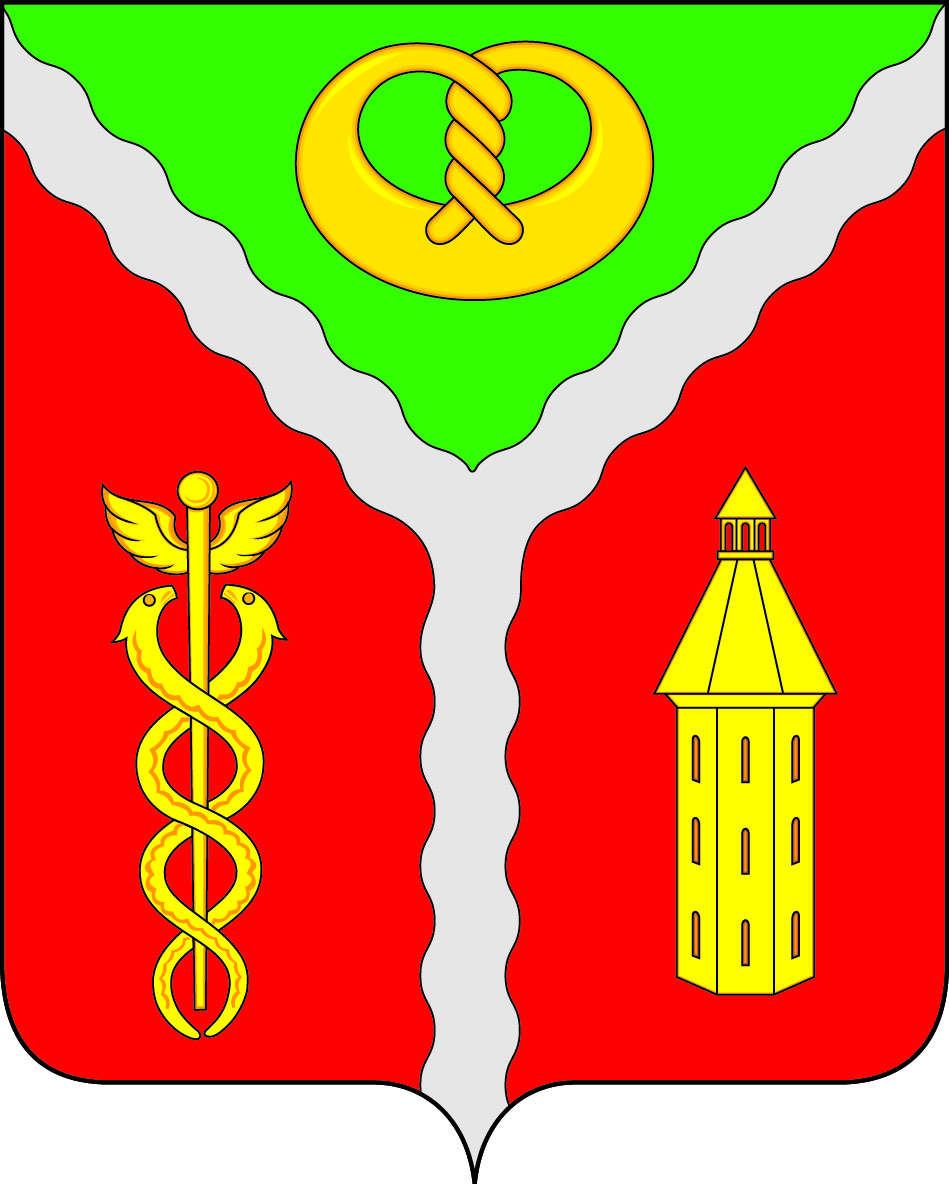                                               СОВЕТ НАРОДНЫХ ДЕПУТАТОВГОРОДСКОГО ПОСЕЛЕНИЯ ГОРОД КАЛАЧКАЛАЧЕЕВСКОГО МУНИЦИПАЛЬНОГО РАЙОНАВОРОНЕЖСКОЙ ОБЛАСТИРЕШЕНИЕ«  1 »  апреля   2016 г.                                                                                №    162«О проекте решения Совета народных депутатов городского поселения город Калач «Об утверждении отчета об исполнении бюджета городского поселения город Калач Калачеевского муниципального района Воронежской области за 12 месяцев 2015 года»В соответствии со ст.264.2,264.6, Бюджетного кодекса Российской Федерации, Устава городского поселения город Калач Калачеевского муниципального района Воронежской области, совет народных депутатов городского поселения город Калач                                                      РЕШИЛ: 1. Принять проект решения «Об утверждении отчета об исполнении бюджета городского поселения город Калач Калачеевского муниципального района Воронежской области за 12 месяцев 2015 года»:1.1.Утвердить общий объем доходов местного бюджета в сумме 112 459,9 тыс. руб. согласно приложению №1 к настоящему решению.1.2.Утвердить общий объем расходов местного бюджета 120 418,8 тыс. руб. согласно приложению №2,№3,№4 к настоящему решению.1.3.Утвердить размер дефицита местного бюджета за 2015 год в сумме 7 958,9  тыс. руб. согласно приложению 5 к настоящему решению.2. Опубликовать настоящее решение в Вестнике муниципальных правовых актов городского поселения город Калач Калачеевского муниципального района Воронежской области.Глава городского поселениягород Калач                                                                                                    А.А. Трощенко                                                                                                   Приложение № 1  к решению                                                                                                             Совета народных депутатов                                                                                                            городского  поселения город Калач                                 Исполнение бюджета по доходамгородского  поселения  город Калач  за 12 месяцев   2015 год                                                                                                                                       (тыс. руб.)Приложение 3 к решениюСовета народных депутатов                                                                                                          Приложение №4 к решению                                                                                                         Совета народных депутатов                                                                                              городского поселения город КалачИСТОЧНИКИ ВНУТРЕННЕГО ФИНАНСИРОВАНИЯ ДЕФИЦИТАБЮДЖЕТА ГОРОДСКОГО ПОСЕЛЕНИЯ  ГОРОД КАЛАЧ КАЛАЧЕЕВСКОГО МУНИЦИПАЛЬНОГО РАЙОНА ВОРОНЕЖСКОЙ ОБЛАСТИ НА 2015 ГОД И НА ПЛАНОВЫЙПЕРИОД 2016 И 2017 ГОДОВ(тыс. рублей)№ по п/пКБКНаименование доходовПлан на годФакт за год1.1 01 02000 01 0000 110Налог на доходы физических лиц11 326,011 327,11 01 02010 01 0000 110Налог на доходы физических лиц с доходов, источников которых является налоговый агент, за исключением доходов, в отношении которых исчисление и уплата налога осуществляются в соответствии со статьями 227,227.1 и 228 НК РФ11 139,0   11 140,01 01 02020 01 0000 110Налог на доходы физических лиц с доходов, полученных от осуществления деятельности физическими лицами, зарегистрированными в качестве индивидуальных предпринимателей, нотариусов, занимающихся частной практикой, адвокатов, учредивших адвокатские кабинеты и других лиц, занимающихся  частной практикой в соответствии  со статьей 227 НК РФ94,994,91 01 02030 01 0000 110Налог на доходы физических лиц с доходов, полученных физическими лицами в соответствии со статьей 228 НК РФ61,361,31 01 02040 01 0000 110Налог на доходы физических лиц  в виде фиксированных авансовых платежей с доходов, полученных физическими лицами, являющимися иностранными гражданами, осуществляющими трудовую деятельность по найму у физических лиц на основании патента в соответствии со статьей 2271   НК РФ30,830,921 03 00000 00 0000 000Доходы от уплаты акцизов3351,03355,81 03 02230 01 0000 110Доходы от уплаты акцизов на дизельное топливо, подлежащее распределению между бюджетами субъектов РФ и местными бюджетами с учетом установленных дифференцированных нормативов отчислений в местные бюджеты1 120,01 169,81 03 02240 01 0000 110Доходы от уплаты акцизов на моторные масла для дизельных и (или) карбюраторных) двигателей, подлежащее распределению между бюджетами субъектов РФ и местными бюджетами с учетом установленных дифференцированных нормативов отчислений в местные бюджеты31,031,81 03 02250 01 0000 110Доходы от уплаты акцизов на автомобильный бензин, производимый на территории РФ, подлежащие распределению между бюджетами субъектов РФ и местными бюджетами с учетом установленных дифференцированных нормативов отчислений в местные бюджеты2 200,0   2 304,71 03 02260 01 0000 110Доходы от уплаты акцизов на прямогонный бензин, производимый на территории РФ, подлежащие распределению между бюджетами субъектов РФ и местными бюджетами с учетом установленных дифференцированных нормативов отчислений в местные бюджеты0,0-150,531 05 03000 01 0000 110Единый сельхозналог789,0789,241 06 00000 00 0000 000Налоги на имущество28 600,0 28 608,61 06 01000 00 0000 110Налог на имущество физических лиц  4 760,0    4 761,41 06 01030 13 0000 110Налог на имущество физических лиц, взимаемый по ставкам, применяемым к объектам налогообложения, расположенным в границах городских поселений4 760,0   4 761,41 06 06000 00 0000 110Земельный налог 23 840,0  23 847,21 06 06043 13 0000 110Земельный налог с физических лиц, обладающих земельным участком, расположенным в границах  городских  поселений10 607,4  10 614,61 06 06033 13 0000 110Земельный налог с организаций, обладающих земельным участком, расположенным в границах городских  поселений13 232,613 232,65.1 08 00000 00 0000 110Государственная пошлина     0,0      0,01 08  04020 01 0000 110Государственная пошлина за совершение нотариальных действий должностными лицами органов местного самоуправления ,уполномоченными в соответствии с законодательными актами РФ на совершение нотариальных действий     0,0      0,06.1 11 00000 00 0000 000Доходы от использования имущества, находящегося в государственной и муниципальной собственности 1 726,41 752,01 11 05013 13 0000 120Доходы, получаемые в виде арендной платы за земельные участки, государственная собственность на которые не разграничена и которые расположены в границах городских поселений, а также средства от продажи права на заключение договоров аренды указанных земельных участков 1 399,21 424,71 11 09045 13 0000 120Прочие поступления от использования имущества, находящегося в собственности городских поселений (за исключением имущества муниципальных бюджетных и автономных учреждений, а также имущества муниципальных унитарных предприятий, в том числе казенных) 298,0      298,11 11 05025 13 0000 120Доходы, получаемые в виде арендной платы, а также средства от продажи права на заключение договоров аренды за земли, находящиеся в собственности городских поселений (за исключением земельных участков муниципальных бюджетных и автономных учреждений)29,2       29,27.1 14 00000 00 0000 000Доходы от продажи материальных и нематериальных активов    261,3     261,41 14 02053 13 0000 410Доходы от продажи земельных участков, находящихся в собственности городских поселений (за исключением земельных участков муниципальных бюджетных и автономных учреждений)    19,0     19,01 14 06013 13 0000 430Доходы от продажи земельных участков, государственная собственность на которые не разграничена и которые расположены в границах городских поселений242,3242,48.1 13 00000 00 0000 000Доходы от  оказания платных услуг (работ) и компенсации затрат государства 3 150,0  3 150,11 13 01995 13 0000 130Прочие доходы от оказания платных услуг (работ) получателями средств бюджетов городских поселений 3 150,03 150,191 16 00000 00 0000 000Штрафы, санкции, возмещение ущерба6,06,01 16 90050 13 0000 140Прочие поступления от денежных взысканий (штрафов) и иных сумм в возмещение ущерба, зачисляемые в бюджеты городских поселений6,06,010.1 17 00000 00 0000 000Прочие неналоговые доходы    4,7      4,91 17 01050 13 0000 180Не выясненные доходы0,00,01 17 05050 13 0000 180Прочие неналоговые доходы бюджетов городских поселений     4,7     4,9Итого доходов49 214,4  49 255,12 02 00000 00 0000 000Безвозмездные поступления63 510,5  63 204,810.2 02 01000 00 0000 151Дотации бюджетам субъектов РФ и муниципальных образований 5 745,95 745,92 02 01001 13 0000 151Дотации бюджетам городских поселений на выравнивание бюджетной обеспеченности  2 406,8   2 406,82 02 01003 13 0000 151Дотации бюджетам городских поселений на поощрение достижения наилучших показателей деятельности органов местного самоуправления    3 339,1      3 339,111.2 02 02000 00 0000 151Субсидии бюджетам бюджетной системы Российской Федерации  (межбюджетные субсидии)19 852,0   19 546,32 02 02999 13 0000 151Прочие субсидии бюджетам городских поселений19 852,0   19 546,312.2 02 04000 00 0000 151Иные межбюджетные  трансферты     37 607,6      37 607,62 02 04025 13 0000 151Межбюджетные трансферты, передаваемые бюджетам городских поселений на комплектование книжных фондов библиотек муниципальных образований     10,910,92 02 04012 13 0000 151Межбюджетные трансферты, передаваемые бюджетам городских поселений для компенсации дополнительных  расходов, возникших  в результате     45,045,02 02 04059 13 0000 151Межбюджетные трансферты, передаваемые бюджетам городских поселений на поощрение достижения наилучших показателей деятельности органов местного самоуправления  2 550,0  2 550,02 02 04999 13 0000 151 Прочие межбюджетные трансферты, передаваемые бюджетам городских поселений.35 001,7 35 001,713.2 07 00000 00 0000 000Прочие безвозмездные поступления305,0    305,02 07 0503 13 0000 180Прочие безвозмездные поступления в бюджеты городских поселений305,0    305,0Всего доходов112 724,9  112 459,9Приложение № 2  к решению                                                                                                      Совета народных депутатов                                                                                                          городского  поселения город Калач                                 Приложение № 2  к решению                                                                                                      Совета народных депутатов                                                                                                          городского  поселения город Калач                                 НаименованиеНаименованиеНаименованиеГРБсГРБсРзРзПРПРЦСРЦСРВРВРСумма, (тыс.руб)1112233445566В С Е Г ОВ С Е Г ОВ С Е Г О120 418,8Администрация городского  поселения город  Калач  Калачеевского муниципального района Воронежской областиАдминистрация городского  поселения город  Калач  Калачеевского муниципального района Воронежской областиАдминистрация городского  поселения город  Калач  Калачеевского муниципального района Воронежской области91491413 338,4ОБЩЕГОСУДАРСТВЕННЫЕ ВОПРОСЫОБЩЕГОСУДАРСТВЕННЫЕ ВОПРОСЫОБЩЕГОСУДАРСТВЕННЫЕ ВОПРОСЫ914914010113 338,4Функционирование Правительства Российской Федерации, высших исполнительных органов государственной власти субъектов Российской Федерации, местных администрацийФункционирование Правительства Российской Федерации, высших исполнительных органов государственной власти субъектов Российской Федерации, местных администрацийФункционирование Правительства Российской Федерации, высших исполнительных органов государственной власти субъектов Российской Федерации, местных администраций914914010104047 889,9Центральный аппаратЦентральный аппаратЦентральный аппарат9149140101040403 2 920103 2 92017 889,9Расходы на обеспечение функций государственных органов в рамках подпрограммы "Финансовое обеспечение выполнения других обязательств местного самоуправления городского поселения город Калач, расходы которых не учтены в других программах"  муниципальной программы "Управление муниципальными финансами и муниципальное управление на 2014 - 2020 годы" (Расходы на выплаты персоналу в целях обеспечения выполнения  функций государственными (муниципальными) органами) казенными учреждениями, органами управления государственными  внебюджетными  фондами)Расходы на обеспечение функций государственных органов в рамках подпрограммы "Финансовое обеспечение выполнения других обязательств местного самоуправления городского поселения город Калач, расходы которых не учтены в других программах"  муниципальной программы "Управление муниципальными финансами и муниципальное управление на 2014 - 2020 годы" (Расходы на выплаты персоналу в целях обеспечения выполнения  функций государственными (муниципальными) органами) казенными учреждениями, органами управления государственными  внебюджетными  фондами)Расходы на обеспечение функций государственных органов в рамках подпрограммы "Финансовое обеспечение выполнения других обязательств местного самоуправления городского поселения город Калач, расходы которых не учтены в других программах"  муниципальной программы "Управление муниципальными финансами и муниципальное управление на 2014 - 2020 годы" (Расходы на выплаты персоналу в целях обеспечения выполнения  функций государственными (муниципальными) органами) казенными учреждениями, органами управления государственными  внебюджетными  фондами)9149140101040403 2 920103 2 92011001003 660,0Расходы на обеспечение функций государственных органов в рамках подпрограммы "Финансовое обеспечение выполнения других обязательств местного самоуправления городского поселения город Калач, расходы которых не учтены в других программах"   муниципальной программы "Управление муниципальными финансами и муниципальное управление на 2014 - 2020годы" (Закупка товаров, работ и услуг для государственных (муниципальных) нужд)Расходы на обеспечение функций государственных органов в рамках подпрограммы "Финансовое обеспечение выполнения других обязательств местного самоуправления городского поселения город Калач, расходы которых не учтены в других программах"   муниципальной программы "Управление муниципальными финансами и муниципальное управление на 2014 - 2020годы" (Закупка товаров, работ и услуг для государственных (муниципальных) нужд)Расходы на обеспечение функций государственных органов в рамках подпрограммы "Финансовое обеспечение выполнения других обязательств местного самоуправления городского поселения город Калач, расходы которых не учтены в других программах"   муниципальной программы "Управление муниципальными финансами и муниципальное управление на 2014 - 2020годы" (Закупка товаров, работ и услуг для государственных (муниципальных) нужд)9149140101040403 2 920103 2 92012002002 607,0Расходы на обеспечение функций государственных органов в рамках подпрограммы "Финансовое обеспечение выполнения других обязательств местного самоуправления городского поселения город Калач, расходы которых не учтены в других программах"  муниципальной программы "Управление муниципальными финансами и муниципальное управление на 2014 - 2020годы"  (Иные бюджетные ассигнования)Расходы на обеспечение функций государственных органов в рамках подпрограммы "Финансовое обеспечение выполнения других обязательств местного самоуправления городского поселения город Калач, расходы которых не учтены в других программах"  муниципальной программы "Управление муниципальными финансами и муниципальное управление на 2014 - 2020годы"  (Иные бюджетные ассигнования)Расходы на обеспечение функций государственных органов в рамках подпрограммы "Финансовое обеспечение выполнения других обязательств местного самоуправления городского поселения город Калач, расходы которых не учтены в других программах"  муниципальной программы "Управление муниципальными финансами и муниципальное управление на 2014 - 2020годы"  (Иные бюджетные ассигнования)9149140101040403 2 920103 2 9201800800727,0Глава местной администрации (исполнительно - распорядительного органа муниципального  образования)Глава местной администрации (исполнительно - распорядительного органа муниципального  образования)Глава местной администрации (исполнительно - распорядительного органа муниципального  образования)91491401010404895,9Расходы на обеспечение функций государственных органов в рамках подпрограммы "Финансовое обеспечение выполнения других обязательств местного самоуправления городского поселения город Калач, расходы которых не учтены в других программах"  муниципальной программы "Управление муниципальными финансами и муниципальное управление на 2014 - 2020годы" (Расходы на выплаты персоналу в целях обеспечения выполнения  функций государственными (муниципальными) органами)казенными учреждениями, и органами управления государственными  внебюджетными  фондами)Расходы на обеспечение функций государственных органов в рамках подпрограммы "Финансовое обеспечение выполнения других обязательств местного самоуправления городского поселения город Калач, расходы которых не учтены в других программах"  муниципальной программы "Управление муниципальными финансами и муниципальное управление на 2014 - 2020годы" (Расходы на выплаты персоналу в целях обеспечения выполнения  функций государственными (муниципальными) органами)казенными учреждениями, и органами управления государственными  внебюджетными  фондами)Расходы на обеспечение функций государственных органов в рамках подпрограммы "Финансовое обеспечение выполнения других обязательств местного самоуправления городского поселения город Калач, расходы которых не учтены в других программах"  муниципальной программы "Управление муниципальными финансами и муниципальное управление на 2014 - 2020годы" (Расходы на выплаты персоналу в целях обеспечения выполнения  функций государственными (муниципальными) органами)казенными учреждениями, и органами управления государственными  внебюджетными  фондами)9149140101040403 2 920203 2 9202100100895,9Другие общегосударственные вопросыДругие общегосударственные вопросыДругие общегосударственные вопросы914914010107070,0Выполнение других обязательств в рамках подпрограммы "Финансовое обеспечение выполнения других обязательств местного самоуправления городского поселения город Калач, расходы которых не учтены в других программах"  муниципальной программы "Управление муниципальными финансами и муниципальное управление на 2014 - 2020г."  (Закупка товаров, работ и услуг для государственных (муниципальных) нужд)Выполнение других обязательств в рамках подпрограммы "Финансовое обеспечение выполнения других обязательств местного самоуправления городского поселения город Калач, расходы которых не учтены в других программах"  муниципальной программы "Управление муниципальными финансами и муниципальное управление на 2014 - 2020г."  (Закупка товаров, работ и услуг для государственных (муниципальных) нужд)Выполнение других обязательств в рамках подпрограммы "Финансовое обеспечение выполнения других обязательств местного самоуправления городского поселения город Калач, расходы которых не учтены в других программах"  муниципальной программы "Управление муниципальными финансами и муниципальное управление на 2014 - 2020г."  (Закупка товаров, работ и услуг для государственных (муниципальных) нужд)9149140101070703 2  920103 2  92012002000,0Другие общегосударственные вопросыДругие общегосударственные вопросыДругие общегосударственные вопросы914914010113135 448,5Выполнение других обязательств в рамках подпрограммы "Финансовое обеспечение выполнения других обязательств местного самоуправления городского поселения город Калач, расходы которых не учтены в других программах"  муниципальной программы "Управление муниципальными финансами и муниципальное управление на 2014 - 2020 годы." (Закупка товаров, работ и услуг для государственных (муниципальных) нужд)Выполнение других обязательств в рамках подпрограммы "Финансовое обеспечение выполнения других обязательств местного самоуправления городского поселения город Калач, расходы которых не учтены в других программах"  муниципальной программы "Управление муниципальными финансами и муниципальное управление на 2014 - 2020 годы." (Закупка товаров, работ и услуг для государственных (муниципальных) нужд)Выполнение других обязательств в рамках подпрограммы "Финансовое обеспечение выполнения других обязательств местного самоуправления городского поселения город Калач, расходы которых не учтены в других программах"  муниципальной программы "Управление муниципальными финансами и муниципальное управление на 2014 - 2020 годы." (Закупка товаров, работ и услуг для государственных (муниципальных) нужд)9149140101131303 2 005903 2 0059100100574,4Выполнение других обязательств в рамках подпрограммы "Финансовое обеспечение выполнения других обязательств местного самоуправления городского поселения город Калач, расходы которых не учтены в других программах"  муниципальной программы "Управление муниципальными финансами и муниципальное управление на 2014 - 2020 годы." (Закупка товаров, работ и услуг для государственных (муниципальных) нужд)Выполнение других обязательств в рамках подпрограммы "Финансовое обеспечение выполнения других обязательств местного самоуправления городского поселения город Калач, расходы которых не учтены в других программах"  муниципальной программы "Управление муниципальными финансами и муниципальное управление на 2014 - 2020 годы." (Закупка товаров, работ и услуг для государственных (муниципальных) нужд)Выполнение других обязательств в рамках подпрограммы "Финансовое обеспечение выполнения других обязательств местного самоуправления городского поселения город Калач, расходы которых не учтены в других программах"  муниципальной программы "Управление муниципальными финансами и муниципальное управление на 2014 - 2020 годы." (Закупка товаров, работ и услуг для государственных (муниципальных) нужд)9149140101131303 2 005903 2 0059200200259,4Выполнение других обязательств в рамках подпрограммы "Финансовое обеспечение выполнения других обязательств местного самоуправления городского поселения город Калач, расходы которых не учтены в других программах"  муниципальной программы "Управление муниципальными финансами и муниципальное управление на 2014 - 2020 годы." (Иные бюджетные ассигнования)Выполнение других обязательств в рамках подпрограммы "Финансовое обеспечение выполнения других обязательств местного самоуправления городского поселения город Калач, расходы которых не учтены в других программах"  муниципальной программы "Управление муниципальными финансами и муниципальное управление на 2014 - 2020 годы." (Иные бюджетные ассигнования)Выполнение других обязательств в рамках подпрограммы "Финансовое обеспечение выполнения других обязательств местного самоуправления городского поселения город Калач, расходы которых не учтены в других программах"  муниципальной программы "Управление муниципальными финансами и муниципальное управление на 2014 - 2020 годы." (Иные бюджетные ассигнования)9149140101131303 2 902003 2 9020800800     4 614,7НАЦИОНАЛЬНАЯ БЕЗОПАСНОСТЬ И ПРАВООХРАНИТЕЛЬНАЯ ДЕЯТЕЛЬНОСТЬНАЦИОНАЛЬНАЯ БЕЗОПАСНОСТЬ И ПРАВООХРАНИТЕЛЬНАЯ ДЕЯТЕЛЬНОСТЬНАЦИОНАЛЬНАЯ БЕЗОПАСНОСТЬ И ПРАВООХРАНИТЕЛЬНАЯ ДЕЯТЕЛЬНОСТЬ9149140303090945,3Мероприятия в сфере защита населения и территории от чрезвычайных ситуаций природного и техногенного характера, в рамках муниципальной подпрограммы "Финансовое обеспечение выполнения других обязательств местного самоуправления городского поселения город Калач, расходы которых не учтены в других программах"  муниципальной программы "Управление муниципальными финансами и муниципальное управление на 2014 - 2020 годы"(Закупка товаров, работ и услуг для государственных (муниципальных) нужд)Мероприятия в сфере защита населения и территории от чрезвычайных ситуаций природного и техногенного характера, в рамках муниципальной подпрограммы "Финансовое обеспечение выполнения других обязательств местного самоуправления городского поселения город Калач, расходы которых не учтены в других программах"  муниципальной программы "Управление муниципальными финансами и муниципальное управление на 2014 - 2020 годы"(Закупка товаров, работ и услуг для государственных (муниципальных) нужд)Мероприятия в сфере защита населения и территории от чрезвычайных ситуаций природного и техногенного характера, в рамках муниципальной подпрограммы "Финансовое обеспечение выполнения других обязательств местного самоуправления городского поселения город Калач, расходы которых не учтены в других программах"  муниципальной программы "Управление муниципальными финансами и муниципальное управление на 2014 - 2020 годы"(Закупка товаров, работ и услуг для государственных (муниципальных) нужд)9149140303090903 2 205703 2 205720020016,9Мероприятия в сфере защита населения и территории от чрезвычайных ситуаций природного и техногенного характера, в рамках муниципальной подпрограммы "Финансовое обеспечение выполнения других обязательств местного самоуправления городского поселение город Калач, расходы которых не учтены в других программах"  муниципальной программы "Управление муниципальными финансами и муниципальное управление на 2014 - 2020 годы"( Иные бюджетные ассигнования)Мероприятия в сфере защита населения и территории от чрезвычайных ситуаций природного и техногенного характера, в рамках муниципальной подпрограммы "Финансовое обеспечение выполнения других обязательств местного самоуправления городского поселение город Калач, расходы которых не учтены в других программах"  муниципальной программы "Управление муниципальными финансами и муниципальное управление на 2014 - 2020 годы"( Иные бюджетные ассигнования)Мероприятия в сфере защита населения и территории от чрезвычайных ситуаций природного и техногенного характера, в рамках муниципальной подпрограммы "Финансовое обеспечение выполнения других обязательств местного самоуправления городского поселение город Калач, расходы которых не учтены в других программах"  муниципальной программы "Управление муниципальными финансами и муниципальное управление на 2014 - 2020 годы"( Иные бюджетные ассигнования)9149140303090903 2 205703 2 205780080028,4НАЦИОНАЛЬНАЯ ЭКОНОМИКАНАЦИОНАЛЬНАЯ ЭКОНОМИКАНАЦИОНАЛЬНАЯ ЭКОНОМИКА914914040427 069,0Дорожное хозяйство (дорожные фонды)Дорожное хозяйство (дорожные фонды)Дорожное хозяйство (дорожные фонды)9149140404090926 972,7Мероприятия по организации выполнения работ  по  капитальному (текущему) ремонту, реконструкции, строительству автомобильных дорог местного значения, искусственных сооружений на них, тротуаров, дворовых территорий"   в рамках  муниципальной подпрограммы "Развитие  сети автомобильных дорог общего пользования местного значения, в рамках муниципальной программы "Обеспечение населения коммунальными  услугами, содействие энергосбережению на территории городского поселения город Калач Калачеевского муниципального  района на 2014-2020 годы"Мероприятия по организации выполнения работ  по  капитальному (текущему) ремонту, реконструкции, строительству автомобильных дорог местного значения, искусственных сооружений на них, тротуаров, дворовых территорий"   в рамках  муниципальной подпрограммы "Развитие  сети автомобильных дорог общего пользования местного значения, в рамках муниципальной программы "Обеспечение населения коммунальными  услугами, содействие энергосбережению на территории городского поселения город Калач Калачеевского муниципального  района на 2014-2020 годы"Мероприятия по организации выполнения работ  по  капитальному (текущему) ремонту, реконструкции, строительству автомобильных дорог местного значения, искусственных сооружений на них, тротуаров, дворовых территорий"   в рамках  муниципальной подпрограммы "Развитие  сети автомобильных дорог общего пользования местного значения, в рамках муниципальной программы "Обеспечение населения коммунальными  услугами, содействие энергосбережению на территории городского поселения город Калач Калачеевского муниципального  района на 2014-2020 годы"9149140404090901 1 912901 1 912920020026 972,7Другие  вопросы в области национальной  экономикиДругие  вопросы в области национальной  экономикиДругие  вопросы в области национальной  экономики91491404041212         96,3Мероприятия по территориальному  планированию в рамках  подпрограммы "Организация благоустройства, обеспечения чистоты и порядка территории городского поселения город  Калач", в рамках  муниципальной  программы  "Обеспечение населения коммунальными  услугами, содействие энергосбережению на территории городского поселения город Калач Калачеевского муниципального  района " (Закупка товаров, работ и услуг для государственных (муниципальных) нужд)      Мероприятия по территориальному  планированию в рамках  подпрограммы "Организация благоустройства, обеспечения чистоты и порядка территории городского поселения город  Калач", в рамках  муниципальной  программы  "Обеспечение населения коммунальными  услугами, содействие энергосбережению на территории городского поселения город Калач Калачеевского муниципального  района " (Закупка товаров, работ и услуг для государственных (муниципальных) нужд)      Мероприятия по территориальному  планированию в рамках  подпрограммы "Организация благоустройства, обеспечения чистоты и порядка территории городского поселения город  Калач", в рамках  муниципальной  программы  "Обеспечение населения коммунальными  услугами, содействие энергосбережению на территории городского поселения город Калач Калачеевского муниципального  района " (Закупка товаров, работ и услуг для государственных (муниципальных) нужд)      9149140404121201 2 902001 2 902020020054,0Мероприятия по территориальному  планированию в рамках  подпрограммы "Организация благоустройства, обеспечения чистоты и порядка территории городского поселения город  Калач", в рамках  муниципальной  программы  "Обеспечение населения коммунальными  услугами, содействие энергосбережению на территории городского поселения город Калач Калачеевского муниципального  района " (Закупка товаров, работ и услуг для государственных (муниципальных) нужд)      Мероприятия по территориальному  планированию в рамках  подпрограммы "Организация благоустройства, обеспечения чистоты и порядка территории городского поселения город  Калач", в рамках  муниципальной  программы  "Обеспечение населения коммунальными  услугами, содействие энергосбережению на территории городского поселения город Калач Калачеевского муниципального  района " (Закупка товаров, работ и услуг для государственных (муниципальных) нужд)      Мероприятия по территориальному  планированию в рамках  подпрограммы "Организация благоустройства, обеспечения чистоты и порядка территории городского поселения город  Калач", в рамках  муниципальной  программы  "Обеспечение населения коммунальными  услугами, содействие энергосбережению на территории городского поселения город Калач Калачеевского муниципального  района " (Закупка товаров, работ и услуг для государственных (муниципальных) нужд)      9149140404121201 2 702001 2 702020020042,3ЖИЛИЩНО-КОММУНАЛЬНОЕ  ХОЗЯЙСТВОЖИЛИЩНО-КОММУНАЛЬНОЕ  ХОЗЯЙСТВОЖИЛИЩНО-КОММУНАЛЬНОЕ  ХОЗЯЙСТВО914914050553 600,5ЖИЛИЩНОЕ ХОЗЯЙСТВО ЖИЛИЩНОЕ ХОЗЯЙСТВО ЖИЛИЩНОЕ ХОЗЯЙСТВО 914914050501010,0Обеспечение мероприятий по капитальному ремонту многоквартирных домов за счет средств бюджетов в рамках  муниципальной программы  "Обеспечение населения коммунальными  услугами, содействие энергосбережению на территории городского поселения город Калач Калачеевского муниципального  района на 2014-2020 годы"" (Закупка товаров, работ и услуг для государственных (муниципальных) нужд)Обеспечение мероприятий по капитальному ремонту многоквартирных домов за счет средств бюджетов в рамках  муниципальной программы  "Обеспечение населения коммунальными  услугами, содействие энергосбережению на территории городского поселения город Калач Калачеевского муниципального  района на 2014-2020 годы"" (Закупка товаров, работ и услуг для государственных (муниципальных) нужд)Обеспечение мероприятий по капитальному ремонту многоквартирных домов за счет средств бюджетов в рамках  муниципальной программы  "Обеспечение населения коммунальными  услугами, содействие энергосбережению на территории городского поселения город Калач Калачеевского муниципального  района на 2014-2020 годы"" (Закупка товаров, работ и услуг для государственных (муниципальных) нужд)9149140505010101 2 902001 2 90202002000,0БлагоустройствоБлагоустройствоБлагоустройство9149140505030350 919,1Уличное  освещениеУличное  освещениеУличное  освещение914914050503032 410,5Расходы на  текущий  ремонт  уличного освещения  в рамках  подпрограммы "Организация благоустройства, обеспечения чистоты и порядка территории городского поселения город  Калач", в рамках  муниципальной  программы  "Обеспечение населения коммунальными  услугами, содействие энергосбережению на территории городского поселения город Калач Калачеевского муниципального  района на 2014-2020 годы" (Закупка товаров, работ и услуг для государственных (муниципальных) нужд)      Расходы на  текущий  ремонт  уличного освещения  в рамках  подпрограммы "Организация благоустройства, обеспечения чистоты и порядка территории городского поселения город  Калач", в рамках  муниципальной  программы  "Обеспечение населения коммунальными  услугами, содействие энергосбережению на территории городского поселения город Калач Калачеевского муниципального  района на 2014-2020 годы" (Закупка товаров, работ и услуг для государственных (муниципальных) нужд)      Расходы на  текущий  ремонт  уличного освещения  в рамках  подпрограммы "Организация благоустройства, обеспечения чистоты и порядка территории городского поселения город  Калач", в рамках  муниципальной  программы  "Обеспечение населения коммунальными  услугами, содействие энергосбережению на территории городского поселения город Калач Калачеевского муниципального  района на 2014-2020 годы" (Закупка товаров, работ и услуг для государственных (муниципальных) нужд)      9149140505030301 3 986701 3 9867200200563,6Расходы на  текущий  ремонт  уличного освещения  в рамках  подпрограммы "Организация благоустройства, обеспечения чистоты и порядка территории городского поселения город  Калач", в рамках  муниципальной  программы  "Обеспечение населения коммунальными  услугами, содействие энергосбережению на территории городского поселения город Калач Калачеевского муниципального  района на 2014-2020 годы" (Закупка товаров, работ и услуг для государственных (муниципальных) нужд)      Расходы на  текущий  ремонт  уличного освещения  в рамках  подпрограммы "Организация благоустройства, обеспечения чистоты и порядка территории городского поселения город  Калач", в рамках  муниципальной  программы  "Обеспечение населения коммунальными  услугами, содействие энергосбережению на территории городского поселения город Калач Калачеевского муниципального  района на 2014-2020 годы" (Закупка товаров, работ и услуг для государственных (муниципальных) нужд)      Расходы на  текущий  ремонт  уличного освещения  в рамках  подпрограммы "Организация благоустройства, обеспечения чистоты и порядка территории городского поселения город  Калач", в рамках  муниципальной  программы  "Обеспечение населения коммунальными  услугами, содействие энергосбережению на территории городского поселения город Калач Калачеевского муниципального  района на 2014-2020 годы" (Закупка товаров, работ и услуг для государственных (муниципальных) нужд)      9149140505030301 3 786701 3 78672002001554,8Расходы на  текущий  ремонт  уличного освещения  в рамках  подпрограммы "Организация благоустройства, обеспечения чистоты и порядка территории городского поселения город  Калач", в рамках  муниципальной  программы  "Обеспечение населения коммунальными  услугами, содействие энергосбережению на территории городского поселения город Калач Калачеевского муниципального  района на 2014-2020 годы" (Иные бюджетные ассигнованияРасходы на  текущий  ремонт  уличного освещения  в рамках  подпрограммы "Организация благоустройства, обеспечения чистоты и порядка территории городского поселения город  Калач", в рамках  муниципальной  программы  "Обеспечение населения коммунальными  услугами, содействие энергосбережению на территории городского поселения город Калач Калачеевского муниципального  района на 2014-2020 годы" (Иные бюджетные ассигнованияРасходы на  текущий  ремонт  уличного освещения  в рамках  подпрограммы "Организация благоустройства, обеспечения чистоты и порядка территории городского поселения город  Калач", в рамках  муниципальной  программы  "Обеспечение населения коммунальными  услугами, содействие энергосбережению на территории городского поселения город Калач Калачеевского муниципального  района на 2014-2020 годы" (Иные бюджетные ассигнования9149140505030301 3 986701 3 9867800800292,1Содержание  и текущий ремонт  автомобильных дорог в границах городского   поселения Содержание  и текущий ремонт  автомобильных дорог в границах городского   поселения Содержание  и текущий ремонт  автомобильных дорог в границах городского   поселения 914914050503035 225,9Расходы на содержание  и текущий  ремонт автомобильных дорог  в рамках  подпрограммы "Организация благоустройства, обеспечения чистоты и порядка территории городского поселения город  Калач", в рамках  муниципальной  программы  "Обеспечение населения коммунальными  услугами, содействие энергосбережению на территории городского поселения город Калач Калачеевского муниципального  района на 2014-2020 годы" (Закупка товаров, работ и услуг для государственных (муниципальных) нужд)      Расходы на содержание  и текущий  ремонт автомобильных дорог  в рамках  подпрограммы "Организация благоустройства, обеспечения чистоты и порядка территории городского поселения город  Калач", в рамках  муниципальной  программы  "Обеспечение населения коммунальными  услугами, содействие энергосбережению на территории городского поселения город Калач Калачеевского муниципального  района на 2014-2020 годы" (Закупка товаров, работ и услуг для государственных (муниципальных) нужд)      Расходы на содержание  и текущий  ремонт автомобильных дорог  в рамках  подпрограммы "Организация благоустройства, обеспечения чистоты и порядка территории городского поселения город  Калач", в рамках  муниципальной  программы  "Обеспечение населения коммунальными  услугами, содействие энергосбережению на территории городского поселения город Калач Калачеевского муниципального  района на 2014-2020 годы" (Закупка товаров, работ и услуг для государственных (муниципальных) нужд)      9149140505030301 3 986801 3 9868200200550,0Расходы на содержание  и текущий  ремонт автомобильных дорог  в рамках  подпрограммы "Организация благоустройства, обеспечения чистоты и порядка территории городского поселения город  Калач", в рамках  муниципальной  программы  "Обеспечение населения коммунальными  услугами, содействие энергосбережению на территории городского поселения город Калач Калачеевского муниципального  района на 2014-2020 годы" (Иные бюджетные ассигнования)      Расходы на содержание  и текущий  ремонт автомобильных дорог  в рамках  подпрограммы "Организация благоустройства, обеспечения чистоты и порядка территории городского поселения город  Калач", в рамках  муниципальной  программы  "Обеспечение населения коммунальными  услугами, содействие энергосбережению на территории городского поселения город Калач Калачеевского муниципального  района на 2014-2020 годы" (Иные бюджетные ассигнования)      Расходы на содержание  и текущий  ремонт автомобильных дорог  в рамках  подпрограммы "Организация благоустройства, обеспечения чистоты и порядка территории городского поселения город  Калач", в рамках  муниципальной  программы  "Обеспечение населения коммунальными  услугами, содействие энергосбережению на территории городского поселения город Калач Калачеевского муниципального  района на 2014-2020 годы" (Иные бюджетные ассигнования)      9149140505030301 3 986801 3 98688008004 675,9Озеленение территорииОзеленение территорииОзеленение территории914914050503032 673,4Расходы на  озеленение  территории в рамках  подпрограммы "Организация благоустройства, обеспечения чистоты и порядка территории городского поселения город  Калач", в рамках  муниципальной  программы  "Обеспечение населения коммунальными  услугами, содействие энергосбережению на территории городского поселения город Калач Калачеевского муниципального  района на 2014-2020 годы" (Иные бюджетные ассигнования)      Расходы на  озеленение  территории в рамках  подпрограммы "Организация благоустройства, обеспечения чистоты и порядка территории городского поселения город  Калач", в рамках  муниципальной  программы  "Обеспечение населения коммунальными  услугами, содействие энергосбережению на территории городского поселения город Калач Калачеевского муниципального  района на 2014-2020 годы" (Иные бюджетные ассигнования)      Расходы на  озеленение  территории в рамках  подпрограммы "Организация благоустройства, обеспечения чистоты и порядка территории городского поселения город  Калач", в рамках  муниципальной  программы  "Обеспечение населения коммунальными  услугами, содействие энергосбережению на территории городского поселения город Калач Калачеевского муниципального  района на 2014-2020 годы" (Иные бюджетные ассигнования)      9149140505030301 3 987201 3 98728008002 673,4Организация и содержание мест захороненияОрганизация и содержание мест захороненияОрганизация и содержание мест захоронения914914050503031 363,8Расходы на содержание мест захоронения в рамках  подпрограммы "Организация благоустройства, обеспечения чистоты и порядка территории городского поселения город  Калач", в рамках  муниципальной  программы  "Обеспечение населения коммунальными  услугами, содействие энергосбережению на территории городского поселения город Калач Калачеевского муниципального  района на 2014-2020 годы" (Иные бюджетные ассигнования      Расходы на содержание мест захоронения в рамках  подпрограммы "Организация благоустройства, обеспечения чистоты и порядка территории городского поселения город  Калач", в рамках  муниципальной  программы  "Обеспечение населения коммунальными  услугами, содействие энергосбережению на территории городского поселения город Калач Калачеевского муниципального  района на 2014-2020 годы" (Иные бюджетные ассигнования      Расходы на содержание мест захоронения в рамках  подпрограммы "Организация благоустройства, обеспечения чистоты и порядка территории городского поселения город  Калач", в рамках  муниципальной  программы  "Обеспечение населения коммунальными  услугами, содействие энергосбережению на территории городского поселения город Калач Калачеевского муниципального  района на 2014-2020 годы" (Иные бюджетные ассигнования      9149140505030301 3 986901 3 98698008001 363,8Прочие мероприятия по благоустройству городских округов и поселенийПрочие мероприятия по благоустройству городских округов и поселенийПрочие мероприятия по благоустройству городских округов и поселений914914050503035413,6Расходы  на прочие  работы по благоустройству в рамках  подпрограммы "Организация благоустройства, обеспечения чистоты и порядка территории городского поселения город  Калач", в рамках  муниципальной  программы  "Обеспечение населения коммунальными  услугами, содействие энергосбережению на территории городского поселения город Калач Калачеевского муниципального  района на 2014-2020 годы" (Закупка товаров, работ и услуг для государственных (муниципальных) нужд)      Расходы  на прочие  работы по благоустройству в рамках  подпрограммы "Организация благоустройства, обеспечения чистоты и порядка территории городского поселения город  Калач", в рамках  муниципальной  программы  "Обеспечение населения коммунальными  услугами, содействие энергосбережению на территории городского поселения город Калач Калачеевского муниципального  района на 2014-2020 годы" (Закупка товаров, работ и услуг для государственных (муниципальных) нужд)      Расходы  на прочие  работы по благоустройству в рамках  подпрограммы "Организация благоустройства, обеспечения чистоты и порядка территории городского поселения город  Калач", в рамках  муниципальной  программы  "Обеспечение населения коммунальными  услугами, содействие энергосбережению на территории городского поселения город Калач Калачеевского муниципального  района на 2014-2020 годы" (Закупка товаров, работ и услуг для государственных (муниципальных) нужд)      9149140505030301 1 987301 1 98732002008 959,8Мероприятия по благоустройству дворовых территорий , в рамках  подпрограммы "Создание условий для обеспечения качественными услугами ЖКХ населения, энергосбережение в бюджетной сфере", в рамках  муниципальной  программы  "Обеспечение населения коммунальными  услугами, содействие энергосбережению на территории городского поселения город Калач Калачеевского муниципального  района на 2014-2020 годы" (Закупка товаров, работ и услуг для государственных (муниципальных) нужд)      Мероприятия по благоустройству дворовых территорий , в рамках  подпрограммы "Создание условий для обеспечения качественными услугами ЖКХ населения, энергосбережение в бюджетной сфере", в рамках  муниципальной  программы  "Обеспечение населения коммунальными  услугами, содействие энергосбережению на территории городского поселения город Калач Калачеевского муниципального  района на 2014-2020 годы" (Закупка товаров, работ и услуг для государственных (муниципальных) нужд)      Мероприятия по благоустройству дворовых территорий , в рамках  подпрограммы "Создание условий для обеспечения качественными услугами ЖКХ населения, энергосбережение в бюджетной сфере", в рамках  муниципальной  программы  "Обеспечение населения коммунальными  услугами, содействие энергосбережению на территории городского поселения город Калач Калачеевского муниципального  района на 2014-2020 годы" (Закупка товаров, работ и услуг для государственных (муниципальных) нужд)      9149140505030301 2 786101 2 78612002002 699,3Мероприятия по благоустройству дворовых территорий в рамках  подпрограммы "Создание условий для обеспечения качественными услугами ЖКХ населения, энергосбережение в бюджетной сфере", в рамках  муниципальной  программы  "Обеспечение населения коммунальными  услугами, содействие энергосбережению на территории городского поселения город Калач Калачеевского муниципального  района на 2014-2020 годы" (Закупка товаров, работ и услуг для государственных (муниципальных) нужд)      Мероприятия по благоустройству дворовых территорий в рамках  подпрограммы "Создание условий для обеспечения качественными услугами ЖКХ населения, энергосбережение в бюджетной сфере", в рамках  муниципальной  программы  "Обеспечение населения коммунальными  услугами, содействие энергосбережению на территории городского поселения город Калач Калачеевского муниципального  района на 2014-2020 годы" (Закупка товаров, работ и услуг для государственных (муниципальных) нужд)      Мероприятия по благоустройству дворовых территорий в рамках  подпрограммы "Создание условий для обеспечения качественными услугами ЖКХ населения, энергосбережение в бюджетной сфере", в рамках  муниципальной  программы  "Обеспечение населения коммунальными  услугами, содействие энергосбережению на территории городского поселения город Калач Калачеевского муниципального  района на 2014-2020 годы" (Закупка товаров, работ и услуг для государственных (муниципальных) нужд)      9149140505030301 2 986101 2 9861200200592,3Мероприятия по ремонту теплотрассы в рамках  подпрограммы "Создание условий для обеспечения качественными услугами ЖКХ населения, энергосбережение в бюджетной сфере", в рамках  муниципальной  программы  "Обеспечение населения коммунальными  услугами, содействие энергосбережению на территории городского поселения город Калач Калачеевского муниципального  района на 2014-2020 годы" (Закупка товаров, работ и услуг для государственных (муниципальных) нужд)      Мероприятия по ремонту теплотрассы в рамках  подпрограммы "Создание условий для обеспечения качественными услугами ЖКХ населения, энергосбережение в бюджетной сфере", в рамках  муниципальной  программы  "Обеспечение населения коммунальными  услугами, содействие энергосбережению на территории городского поселения город Калач Калачеевского муниципального  района на 2014-2020 годы" (Закупка товаров, работ и услуг для государственных (муниципальных) нужд)      Мероприятия по ремонту теплотрассы в рамках  подпрограммы "Создание условий для обеспечения качественными услугами ЖКХ населения, энергосбережение в бюджетной сфере", в рамках  муниципальной  программы  "Обеспечение населения коммунальными  услугами, содействие энергосбережению на территории городского поселения город Калач Калачеевского муниципального  района на 2014-2020 годы" (Закупка товаров, работ и услуг для государственных (муниципальных) нужд)      9149140505030301 2 987301 2 98732002002 962,8Мероприятия по  благоустройству  сквер, бульвара, центральной  площади  в рамках  подпрограммы "Организация благоустройства, обеспечения чистоты и порядка территории городского поселения город  Калач", в рамках  муниципальной  программы  "Обеспечение населения коммунальными  услугами, содействие энергосбережению на территории городского поселения город Калач Калачеевского муниципального  района на 2014-2020 годы" (Закупка товаров, работ и услуг для государственных (муниципальных) нужд)      Мероприятия по  благоустройству  сквер, бульвара, центральной  площади  в рамках  подпрограммы "Организация благоустройства, обеспечения чистоты и порядка территории городского поселения город  Калач", в рамках  муниципальной  программы  "Обеспечение населения коммунальными  услугами, содействие энергосбережению на территории городского поселения город Калач Калачеевского муниципального  района на 2014-2020 годы" (Закупка товаров, работ и услуг для государственных (муниципальных) нужд)      Мероприятия по  благоустройству  сквер, бульвара, центральной  площади  в рамках  подпрограммы "Организация благоустройства, обеспечения чистоты и порядка территории городского поселения город  Калач", в рамках  муниципальной  программы  "Обеспечение населения коммунальными  услугами, содействие энергосбережению на территории городского поселения город Калач Калачеевского муниципального  района на 2014-2020 годы" (Закупка товаров, работ и услуг для государственных (муниципальных) нужд)      9149140505030301 3 783801 3 78382002008 717,5Мероприятия по  благоустройству  сквер, бульвара, центральной  площади  в рамках  подпрограммы "Организация благоустройства, обеспечения чистоты и порядка территории городского поселения город  Калач", в рамках  муниципальной  программы  "Обеспечение населения коммунальными  услугами, содействие энергосбережению на территории городского поселения город Калач Калачеевского муниципального  района на 2014-2020 годы" (Закупка товаров, работ и услуг для государственных (муниципальных) нужд)      Мероприятия по  благоустройству  сквер, бульвара, центральной  площади  в рамках  подпрограммы "Организация благоустройства, обеспечения чистоты и порядка территории городского поселения город  Калач", в рамках  муниципальной  программы  "Обеспечение населения коммунальными  услугами, содействие энергосбережению на территории городского поселения город Калач Калачеевского муниципального  района на 2014-2020 годы" (Закупка товаров, работ и услуг для государственных (муниципальных) нужд)      Мероприятия по  благоустройству  сквер, бульвара, центральной  площади  в рамках  подпрограммы "Организация благоустройства, обеспечения чистоты и порядка территории городского поселения город  Калач", в рамках  муниципальной  программы  "Обеспечение населения коммунальными  услугами, содействие энергосбережению на территории городского поселения город Калач Калачеевского муниципального  района на 2014-2020 годы" (Закупка товаров, работ и услуг для государственных (муниципальных) нужд)      9149140505030301 3 983801 3 98382002004 197,4Мероприятия по благоустройству Мемориала Памяти в рамках  подпрограммы "Организация благоустройства, обеспечения чистоты и порядка территории городского поселения город  Калач", в рамках  муниципальной  программы  "Обеспечение населения коммунальными  услугами, содействие энергосбережению на территории городского поселения город Калач Калачеевского муниципального  района " (Закупка товаров, работ и услуг для государственных (муниципальных) нужд)      Мероприятия по благоустройству Мемориала Памяти в рамках  подпрограммы "Организация благоустройства, обеспечения чистоты и порядка территории городского поселения город  Калач", в рамках  муниципальной  программы  "Обеспечение населения коммунальными  услугами, содействие энергосбережению на территории городского поселения город Калач Калачеевского муниципального  района " (Закупка товаров, работ и услуг для государственных (муниципальных) нужд)      Мероприятия по благоустройству Мемориала Памяти в рамках  подпрограммы "Организация благоустройства, обеспечения чистоты и порядка территории городского поселения город  Калач", в рамках  муниципальной  программы  "Обеспечение населения коммунальными  услугами, содействие энергосбережению на территории городского поселения город Калач Калачеевского муниципального  района " (Закупка товаров, работ и услуг для государственных (муниципальных) нужд)      9149140505030301 3 985201 3 98522002002 592,2Мероприятия по благоустройству мест  массового отдыха на водных объектах в рамках  подпрограммы "Организация благоустройства, обеспечения чистоты и порядка территории городского поселения город  Калач", в рамках  муниципальной  программы  "Обеспечение населения коммунальными  услугами, содействие энергосбережению на территории городского поселения город Калач Калачеевского муниципального  района " (Закупка товаров, работ и услуг для государственных (муниципальных) нужд)      Мероприятия по благоустройству мест  массового отдыха на водных объектах в рамках  подпрограммы "Организация благоустройства, обеспечения чистоты и порядка территории городского поселения город  Калач", в рамках  муниципальной  программы  "Обеспечение населения коммунальными  услугами, содействие энергосбережению на территории городского поселения город Калач Калачеевского муниципального  района " (Закупка товаров, работ и услуг для государственных (муниципальных) нужд)      Мероприятия по благоустройству мест  массового отдыха на водных объектах в рамках  подпрограммы "Организация благоустройства, обеспечения чистоты и порядка территории городского поселения город  Калач", в рамках  муниципальной  программы  "Обеспечение населения коммунальными  услугами, содействие энергосбережению на территории городского поселения город Калач Калачеевского муниципального  района " (Закупка товаров, работ и услуг для государственных (муниципальных) нужд)      9149140505030301 3 985901 3 9859200200547,7Прочие работы в рамках  подпрограммы "Организация благоустройства, обеспечения чистоты и порядка территории городского поселения город  Калач", в рамках  муниципальной  программы  "Обеспечение населения коммунальными  услугами, содействие энергосбережению на территории городского поселения город Калач Калачеевского муниципального  района " (Закупка товаров, работ и услуг для государственных (муниципальных) нужд)      Прочие работы в рамках  подпрограммы "Организация благоустройства, обеспечения чистоты и порядка территории городского поселения город  Калач", в рамках  муниципальной  программы  "Обеспечение населения коммунальными  услугами, содействие энергосбережению на территории городского поселения город Калач Калачеевского муниципального  района " (Закупка товаров, работ и услуг для государственных (муниципальных) нужд)      Прочие работы в рамках  подпрограммы "Организация благоустройства, обеспечения чистоты и порядка территории городского поселения город  Калач", в рамках  муниципальной  программы  "Обеспечение населения коммунальными  услугами, содействие энергосбережению на территории городского поселения город Калач Калачеевского муниципального  района " (Закупка товаров, работ и услуг для государственных (муниципальных) нужд)      9149140505030301 3 987301 3 98732002001 058,9Расходы  на прочие  работы по благоустройству в рамках  подпрограммы "Организация благоустройства, обеспечения чистоты и порядка территории городского поселения город  Калач", в рамках  муниципальной  программы  "Обеспечение населения коммунальными  услугами, содействие энергосбережению на территории городского поселения город Калач Калачеевского муниципального  района на 2014-2020 годы"( Иные бюджетные ассигнования)Расходы  на прочие  работы по благоустройству в рамках  подпрограммы "Организация благоустройства, обеспечения чистоты и порядка территории городского поселения город  Калач", в рамках  муниципальной  программы  "Обеспечение населения коммунальными  услугами, содействие энергосбережению на территории городского поселения город Калач Калачеевского муниципального  района на 2014-2020 годы"( Иные бюджетные ассигнования)Расходы  на прочие  работы по благоустройству в рамках  подпрограммы "Организация благоустройства, обеспечения чистоты и порядка территории городского поселения город  Калач", в рамках  муниципальной  программы  "Обеспечение населения коммунальными  услугами, содействие энергосбережению на территории городского поселения город Калач Калачеевского муниципального  района на 2014-2020 годы"( Иные бюджетные ассигнования)9149140505030301 3 987301 3 98738008003 334,2Мероприятия по  реставрации здания и кровли в рамках подпрограммы "Финансовое обеспечение выполнения других обязательств местного самоуправления городского поселения город Калач, расходы которых не учтены в других программах"  муниципальной программы "Управление муниципальными финансами и муниципальное управление на 2014 - 2020 годы." (Закупка товаров, работ и услуг для государственных (муниципальных) нужд)Мероприятия по  реставрации здания и кровли в рамках подпрограммы "Финансовое обеспечение выполнения других обязательств местного самоуправления городского поселения город Калач, расходы которых не учтены в других программах"  муниципальной программы "Управление муниципальными финансами и муниципальное управление на 2014 - 2020 годы." (Закупка товаров, работ и услуг для государственных (муниципальных) нужд)Мероприятия по  реставрации здания и кровли в рамках подпрограммы "Финансовое обеспечение выполнения других обязательств местного самоуправления городского поселения город Калач, расходы которых не учтены в других программах"  муниципальной программы "Управление муниципальными финансами и муниципальное управление на 2014 - 2020 годы." (Закупка товаров, работ и услуг для государственных (муниципальных) нужд)9149140505030303 2 783803 2 78382002002 376,4Мероприятия по  реставрации здания и кровли  в рамках подпрограммы "Финансовое обеспечение выполнения других обязательств местного самоуправления городского поселения город Калач, расходы которых не учтены в других программах"  муниципальной программы "Управление муниципальными финансами и муниципальное управление на 2014 - 2020 годы." (Закупка товаров, работ и услуг для государственных (муниципальных) нужд)Мероприятия по  реставрации здания и кровли  в рамках подпрограммы "Финансовое обеспечение выполнения других обязательств местного самоуправления городского поселения город Калач, расходы которых не учтены в других программах"  муниципальной программы "Управление муниципальными финансами и муниципальное управление на 2014 - 2020 годы." (Закупка товаров, работ и услуг для государственных (муниципальных) нужд)Мероприятия по  реставрации здания и кровли  в рамках подпрограммы "Финансовое обеспечение выполнения других обязательств местного самоуправления городского поселения город Калач, расходы которых не учтены в других программах"  муниципальной программы "Управление муниципальными финансами и муниципальное управление на 2014 - 2020 годы." (Закупка товаров, работ и услуг для государственных (муниципальных) нужд)9149140505030303 2 983803 2 98382002001 207,0ДРУГИЕ ВОПРОСЫ В ОБЛАСТИ ЖИЛИЩНО-КОММУНАЛЬНОГО ХОЗЯЙСТВАДРУГИЕ ВОПРОСЫ В ОБЛАСТИ ЖИЛИЩНО-КОММУНАЛЬНОГО ХОЗЯЙСТВАДРУГИЕ ВОПРОСЫ В ОБЛАСТИ ЖИЛИЩНО-КОММУНАЛЬНОГО ХОЗЯЙСТВА914914050505052 681,4Реализация мероприятий по строительству и модернизации инженерное - коммунальной  инфраструктуры в рамках подпрограммы "Создание условий для обеспечения качественными услугами ЖКХ населения, энергосбережение в бюджетной сфере" муниципальной программы "Обеспечение населения коммунальными услугами, содействие энергосбережению на территории городского поселения город Калач Калачевского муниципального раина на 2014 - 2020годы" (Закупка товаров, работ и услуг для государственных (муниципальных) нужд)Реализация мероприятий по строительству и модернизации инженерное - коммунальной  инфраструктуры в рамках подпрограммы "Создание условий для обеспечения качественными услугами ЖКХ населения, энергосбережение в бюджетной сфере" муниципальной программы "Обеспечение населения коммунальными услугами, содействие энергосбережению на территории городского поселения город Калач Калачевского муниципального раина на 2014 - 2020годы" (Закупка товаров, работ и услуг для государственных (муниципальных) нужд)Реализация мероприятий по строительству и модернизации инженерное - коммунальной  инфраструктуры в рамках подпрограммы "Создание условий для обеспечения качественными услугами ЖКХ населения, энергосбережение в бюджетной сфере" муниципальной программы "Обеспечение населения коммунальными услугами, содействие энергосбережению на территории городского поселения город Калач Калачевского муниципального раина на 2014 - 2020годы" (Закупка товаров, работ и услуг для государственных (муниципальных) нужд)9149140505050501 2 986001 2 98602002002 681,4Муниципальное казенное учреждение "Калачеевская центральная библиотека" "Районный  Дом культуры Юбилейный"Муниципальное казенное учреждение "Калачеевская центральная библиотека" "Районный  Дом культуры Юбилейный"Муниципальное казенное учреждение "Калачеевская центральная библиотека" "Районный  Дом культуры Юбилейный"91491425 539,0КУЛЬТУРА, КИНЕМАТОГРАФИЯКУЛЬТУРА, КИНЕМАТОГРАФИЯКУЛЬТУРА, КИНЕМАТОГРАФИЯ914914080825 539,0КУЛЬТУРАКУЛЬТУРАКУЛЬТУРА9149140808010125 539,0Учреждение культуры и мероприятия в сфере культуры и кинематографииУчреждение культуры и мероприятия в сфере культуры и кинематографииУчреждение культуры и мероприятия в сфере культуры и кинематографии9149140808010102 2 005902 2 005925 539,0Расходы на обеспечение деятельности (оказание услуг)  подведомственных учреждений в рамках муниципальной программы "Развитие культуры, в городском поселении город Калач Калачеевского  муниципального района Воронежской области на 2014 -2020годы" (Расходы на выплаты персоналу в целях обеспечения выполнения функций государственными муниципальными) органами, казенными учреждениями, органами управления государственными внебюджетными фондами)Расходы на обеспечение деятельности (оказание услуг)  подведомственных учреждений в рамках муниципальной программы "Развитие культуры, в городском поселении город Калач Калачеевского  муниципального района Воронежской области на 2014 -2020годы" (Расходы на выплаты персоналу в целях обеспечения выполнения функций государственными муниципальными) органами, казенными учреждениями, органами управления государственными внебюджетными фондами)Расходы на обеспечение деятельности (оказание услуг)  подведомственных учреждений в рамках муниципальной программы "Развитие культуры, в городском поселении город Калач Калачеевского  муниципального района Воронежской области на 2014 -2020годы" (Расходы на выплаты персоналу в целях обеспечения выполнения функций государственными муниципальными) органами, казенными учреждениями, органами управления государственными внебюджетными фондами)9149140808010102 2 005902 2 00591001009 952,9Расходы на обеспечение деятельности (оказание услуг)  подведомственных учреждений в рамках муниципальной программы "Развитие культуры, в городском поселении город Калач Калачеевского  муниципального района Воронежской области на 2014 -2020годы" (Закупка товаров, работ и услуг для государственных (муниципальных) нужд)Расходы на обеспечение деятельности (оказание услуг)  подведомственных учреждений в рамках муниципальной программы "Развитие культуры, в городском поселении город Калач Калачеевского  муниципального района Воронежской области на 2014 -2020годы" (Закупка товаров, работ и услуг для государственных (муниципальных) нужд)Расходы на обеспечение деятельности (оказание услуг)  подведомственных учреждений в рамках муниципальной программы "Развитие культуры, в городском поселении город Калач Калачеевского  муниципального района Воронежской области на 2014 -2020годы" (Закупка товаров, работ и услуг для государственных (муниципальных) нужд)9149140808010102 2 005902 2 00592002003 904,9Расходы на обеспечение деятельности (оказание услуг)  подведомственных учреждений в рамках муниципальной программы "Развитие культуры, в городском поселении город Калач Калачеевского муниципального  района Воронежской области на 2014 -2020годы" (Иные бюджетные ассигнования)Расходы на обеспечение деятельности (оказание услуг)  подведомственных учреждений в рамках муниципальной программы "Развитие культуры, в городском поселении город Калач Калачеевского муниципального  района Воронежской области на 2014 -2020годы" (Иные бюджетные ассигнования)Расходы на обеспечение деятельности (оказание услуг)  подведомственных учреждений в рамках муниципальной программы "Развитие культуры, в городском поселении город Калач Калачеевского муниципального  района Воронежской области на 2014 -2020годы" (Иные бюджетные ассигнования)9149140808010102 2 005902 2 0059800800256,3Расходы на обеспечение деятельности (оказание услуг)  подведомственных учреждений в рамках муниципальной программы "Развитие культуры, в городском поселении город Калач Калачеевского  муниципального района Воронежской области на 2014 -2020годы" (Расходы на выплаты персоналу в целях обеспечения выполнения функций государственными муниципальными) органами, казенными учреждениями, органами управления государственными внебюджетными фондами)Расходы на обеспечение деятельности (оказание услуг)  подведомственных учреждений в рамках муниципальной программы "Развитие культуры, в городском поселении город Калач Калачеевского  муниципального района Воронежской области на 2014 -2020годы" (Расходы на выплаты персоналу в целях обеспечения выполнения функций государственными муниципальными) органами, казенными учреждениями, органами управления государственными внебюджетными фондами)Расходы на обеспечение деятельности (оказание услуг)  подведомственных учреждений в рамках муниципальной программы "Развитие культуры, в городском поселении город Калач Калачеевского  муниципального района Воронежской области на 2014 -2020годы" (Расходы на выплаты персоналу в целях обеспечения выполнения функций государственными муниципальными) органами, казенными учреждениями, органами управления государственными внебюджетными фондами)9149140808010102 3 005902 3 00591001003 826,2Расходы на обеспечение деятельности (оказание услуг)  подведомственных учреждений в рамках муниципальной программы "Развитие культуры, в городском поселении город Калач Калачеевского  муниципального района Воронежской области на 2014 -2020годы" (Закупка товаров, работ и услуг для государственных (муниципальных) нужд)Расходы на обеспечение деятельности (оказание услуг)  подведомственных учреждений в рамках муниципальной программы "Развитие культуры, в городском поселении город Калач Калачеевского  муниципального района Воронежской области на 2014 -2020годы" (Закупка товаров, работ и услуг для государственных (муниципальных) нужд)Расходы на обеспечение деятельности (оказание услуг)  подведомственных учреждений в рамках муниципальной программы "Развитие культуры, в городском поселении город Калач Калачеевского  муниципального района Воронежской области на 2014 -2020годы" (Закупка товаров, работ и услуг для государственных (муниципальных) нужд)9149140808010102 3 005902 3 00592002001 046,5Расходы на обеспечение деятельности (оказание услуг)  подведомственных учреждений в рамках муниципальной программы "Развитие культуры, в городском поселении город Калач Калачеевского муниципального  района Воронежской области на 2014 -2020годы" (Иные бюджетные ассигнования)Расходы на обеспечение деятельности (оказание услуг)  подведомственных учреждений в рамках муниципальной программы "Развитие культуры, в городском поселении город Калач Калачеевского муниципального  района Воронежской области на 2014 -2020годы" (Иные бюджетные ассигнования)Расходы на обеспечение деятельности (оказание услуг)  подведомственных учреждений в рамках муниципальной программы "Развитие культуры, в городском поселении город Калач Калачеевского муниципального  района Воронежской области на 2014 -2020годы" (Иные бюджетные ассигнования)9149140808010102 3 005902 3 005980080017,8Расходы на комплектование книжных  фондов  библиотек в рамках муниципальной программы "Развитие культуры, в городском поселении город Калач Калачеевского муниципального  района Воронежской области на 2014 -2020годы" (Иные бюджетные ассигнования)Расходы на комплектование книжных  фондов  библиотек в рамках муниципальной программы "Развитие культуры, в городском поселении город Калач Калачеевского муниципального  района Воронежской области на 2014 -2020годы" (Иные бюджетные ассигнования)Расходы на комплектование книжных  фондов  библиотек в рамках муниципальной программы "Развитие культуры, в городском поселении город Калач Калачеевского муниципального  района Воронежской области на 2014 -2020годы" (Иные бюджетные ассигнования)9149140808010102 3 514402 3 514420020010,9Расходы на обеспечение деятельности (оказание услуг)  подведомственных учреждений в рамках муниципальной программы "Развитие культуры, в городском поселении город Калач Калачеевского  муниципального района Воронежской области на 2014 -2020годы" (Закупка товаров, работ и услуг для государственных (муниципальных) нужд) Доступная средаРасходы на обеспечение деятельности (оказание услуг)  подведомственных учреждений в рамках муниципальной программы "Развитие культуры, в городском поселении город Калач Калачеевского  муниципального района Воронежской области на 2014 -2020годы" (Закупка товаров, работ и услуг для государственных (муниципальных) нужд) Доступная средаРасходы на обеспечение деятельности (оказание услуг)  подведомственных учреждений в рамках муниципальной программы "Развитие культуры, в городском поселении город Калач Калачеевского  муниципального района Воронежской области на 2014 -2020годы" (Закупка товаров, работ и услуг для государственных (муниципальных) нужд) Доступная среда9149140808010102 3 502702 3 502720020078,6Расходы на обеспечение деятельности (оказание услуг)  подведомственных учреждений в рамках муниципальной программы "Развитие культуры, в городском поселении город Калач Калачеевского  муниципального района Воронежской области на 2014 -2020годы" (Закупка товаров, работ и услуг для государственных (муниципальных) нужд) Доступная средаРасходы на обеспечение деятельности (оказание услуг)  подведомственных учреждений в рамках муниципальной программы "Развитие культуры, в городском поселении город Калач Калачеевского  муниципального района Воронежской области на 2014 -2020годы" (Закупка товаров, работ и услуг для государственных (муниципальных) нужд) Доступная средаРасходы на обеспечение деятельности (оказание услуг)  подведомственных учреждений в рамках муниципальной программы "Развитие культуры, в городском поселении город Калач Калачеевского  муниципального района Воронежской области на 2014 -2020годы" (Закупка товаров, работ и услуг для государственных (муниципальных) нужд) Доступная среда9149140808010102 3 787102 3 7871200200164,4Расходы на обеспечение деятельности (оказание услуг)  подведомственных учреждений в рамках муниципальной программы "Развитие культуры, в городском поселении город Калач Калачеевского  муниципального района Воронежской области на 2014 -2020годы" (Закупка товаров, работ и услуг для государственных (муниципальных) нужд) Доступная средаРасходы на обеспечение деятельности (оказание услуг)  подведомственных учреждений в рамках муниципальной программы "Развитие культуры, в городском поселении город Калач Калачеевского  муниципального района Воронежской области на 2014 -2020годы" (Закупка товаров, работ и услуг для государственных (муниципальных) нужд) Доступная средаРасходы на обеспечение деятельности (оказание услуг)  подведомственных учреждений в рамках муниципальной программы "Развитие культуры, в городском поселении город Калач Калачеевского  муниципального района Воронежской области на 2014 -2020годы" (Закупка товаров, работ и услуг для государственных (муниципальных) нужд) Доступная среда9149140808010102 3 987102 3 98712002005,0Расходы на реставрацию  фасада «Храмового  комплекса Успенской церкви» в рамках подпрограммы "Финансовое обеспечение выполнения других обязательств местного самоуправления городского поселения город Калач, расходы которых не учтены в других программах"  муниципальной программы "Управление муниципальными финансами и муниципальное управление на 2014 - 2020годы"  (Иные бюджетные ассигнования)Расходы на реставрацию  фасада «Храмового  комплекса Успенской церкви» в рамках подпрограммы "Финансовое обеспечение выполнения других обязательств местного самоуправления городского поселения город Калач, расходы которых не учтены в других программах"  муниципальной программы "Управление муниципальными финансами и муниципальное управление на 2014 - 2020годы"  (Иные бюджетные ассигнования)Расходы на реставрацию  фасада «Храмового  комплекса Успенской церкви» в рамках подпрограммы "Финансовое обеспечение выполнения других обязательств местного самоуправления городского поселения город Калач, расходы которых не учтены в других программах"  муниципальной программы "Управление муниципальными финансами и муниципальное управление на 2014 - 2020годы"  (Иные бюджетные ассигнования)9149140808010103 2 783803 2 78382002003 952,6Расходы на реставрацию  фасада «Храмового  комплекса Успенской церкви» в рамках подпрограммы "Финансовое обеспечение выполнения других обязательств местного самоуправления городского поселения город Калач, расходы которых не учтены в других программах"  муниципальной программы "Управление муниципальными финансами и муниципальное управление на 2014 - 2020годы"  (Иные бюджетные ассигнования)Расходы на реставрацию  фасада «Храмового  комплекса Успенской церкви» в рамках подпрограммы "Финансовое обеспечение выполнения других обязательств местного самоуправления городского поселения город Калач, расходы которых не учтены в других программах"  муниципальной программы "Управление муниципальными финансами и муниципальное управление на 2014 - 2020годы"  (Иные бюджетные ассигнования)Расходы на реставрацию  фасада «Храмового  комплекса Успенской церкви» в рамках подпрограммы "Финансовое обеспечение выполнения других обязательств местного самоуправления городского поселения город Калач, расходы которых не учтены в других программах"  муниципальной программы "Управление муниципальными финансами и муниципальное управление на 2014 - 2020годы"  (Иные бюджетные ассигнования)9149140808010103 2 983803 2 98382002002 322,9ОБСЛУЖИВАНИЕ ГОСУДАРСТВЕННОГО  И  МУНИЦИПАЛЬНОГО ДОЛГАОБСЛУЖИВАНИЕ ГОСУДАРСТВЕННОГО  И  МУНИЦИПАЛЬНОГО ДОЛГАОБСЛУЖИВАНИЕ ГОСУДАРСТВЕННОГО  И  МУНИЦИПАЛЬНОГО ДОЛГА91491413130,0"Обслуживание государственного внутреннего  муниципального долга""Обслуживание государственного внутреннего  муниципального долга""Обслуживание государственного внутреннего  муниципального долга"91491413130101        0,0Обслуживание  внутреннего долга в рамках подпрограммы "Финансовое обеспечение выполнения других обязательств местного самоуправления городского поселение город Калач, расходы которых не учтены в других программах"  муниципальной программы "Управление муниципальными финансами и муниципальное управление " (Закупка товаров, работ и услуг для государственных (муниципальных) нужд)Обслуживание  внутреннего долга в рамках подпрограммы "Финансовое обеспечение выполнения других обязательств местного самоуправления городского поселение город Калач, расходы которых не учтены в других программах"  муниципальной программы "Управление муниципальными финансами и муниципальное управление " (Закупка товаров, работ и услуг для государственных (муниципальных) нужд)Обслуживание  внутреннего долга в рамках подпрограммы "Финансовое обеспечение выполнения других обязательств местного самоуправления городского поселение город Калач, расходы которых не учтены в других программах"  муниципальной программы "Управление муниципальными финансами и муниципальное управление " (Закупка товаров, работ и услуг для государственных (муниципальных) нужд)9149141313010103 2 278803 2 2788700700СОЦИАЛЬНАЯ ПОЛИТИКА СОЦИАЛЬНАЯ ПОЛИТИКА СОЦИАЛЬНАЯ ПОЛИТИКА 9149141010826,6Пенсионное обеспечениеПенсионное обеспечениеПенсионное обеспечение91491410100101574,9Доплаты к пенсиям государственных служащих субъектов Российской Федерации и муниципальных служащихв рамках подпрограммы "Социальная политика по оказанию помощи населению" муниципальной программы "Управление муниципальными финансами и муниципальное управление на 2014 - 2020годы." (Социальное обеспечение и иные выплаты населению)Доплаты к пенсиям государственных служащих субъектов Российской Федерации и муниципальных служащихв рамках подпрограммы "Социальная политика по оказанию помощи населению" муниципальной программы "Управление муниципальными финансами и муниципальное управление на 2014 - 2020годы." (Социальное обеспечение и иные выплаты населению)Доплаты к пенсиям государственных служащих субъектов Российской Федерации и муниципальных служащихв рамках подпрограммы "Социальная политика по оказанию помощи населению" муниципальной программы "Управление муниципальными финансами и муниципальное управление на 2014 - 2020годы." (Социальное обеспечение и иные выплаты населению)9149141010010103 1 904703 1 9047300300574,9Социальное обеспечение населенияСоциальное обеспечение населенияСоциальное обеспечение населения91491410100303251,7Оказание государственной социальной помощи отдельным категориям граждан в рамках подпрограммы "Социальная политика по оказанию помощи населению" муниципальной программы "Управление муниципальными финансами и муниципальное управление на 2014 - 2020годы." (Социальное обеспечение и иные выплаты населению)Оказание государственной социальной помощи отдельным категориям граждан в рамках подпрограммы "Социальная политика по оказанию помощи населению" муниципальной программы "Управление муниципальными финансами и муниципальное управление на 2014 - 2020годы." (Социальное обеспечение и иные выплаты населению)Оказание государственной социальной помощи отдельным категориям граждан в рамках подпрограммы "Социальная политика по оказанию помощи населению" муниципальной программы "Управление муниципальными финансами и муниципальное управление на 2014 - 2020годы." (Социальное обеспечение и иные выплаты населению)9149141010030303 1 906203 1 9062300300251,7НаименованиеРзПРЦСРВРСумма, (тыс.руб)13456В С Е Г О120 418,8Администрация городского  поселения город  Калач  Калачеевского муниципального района Воронежской области13 338,4ОБЩЕГОСУДАРСТВЕННЫЕ ВОПРОСЫ0113 338,4Функционирование Правительства Российской Федерации, высших исполнительных органов государственной власти субъектов Российской Федерации, местных администраций01047 889,9Центральный аппарат010403 2 92017 889,9Расходы на обеспечение функций государственных органов в рамках подпрограммы "Финансовое обеспечение выполнения других обязательств местного самоуправления городского поселения город Калач, расходы которых не учтены в других программах"  муниципальной программы "Управление муниципальными финансами и муниципальное управление на 2014 - 2020 годы" (Расходы на выплаты персоналу в целях обеспечения выполнения  функций государственными (муниципальными) органами) казенными учреждениями, органами управления государственными  внебюджетными  фондами)010403 2 92011003 660,0Расходы на обеспечение функций государственных органов в рамках подпрограммы "Финансовое обеспечение выполнения других обязательств местного самоуправления городского поселения город Калач, расходы которых не учтены в других программах"   муниципальной программы "Управление муниципальными финансами и муниципальное управление на 2014 - 2020годы" (Закупка товаров, работ и услуг для государственных (муниципальных) нужд)010403 2 92012002 607,0Расходы на обеспечение функций государственных органов в рамках подпрограммы "Финансовое обеспечение выполнения других обязательств местного самоуправления городского поселения город Калач, расходы которых не учтены в других программах"  муниципальной программы "Управление муниципальными финансами и муниципальное управление на 2014 - 2020годы"  (Иные бюджетные ассигнования)010403 2 9201800727,0Глава местной администрации (исполнительно - распорядительного органа муниципального  образования)0104895,9Расходы на обеспечение функций государственных органов в рамках подпрограммы "Финансовое обеспечение выполнения других обязательств местного самоуправления городского поселения город Калач, расходы которых не учтены в других программах"  муниципальной программы "Управление муниципальными финансами и муниципальное управление на 2014 - 2020годы" (Расходы на выплаты персоналу в целях обеспечения выполнения  функций государственными (муниципальными) органами)казенными учреждениями, и органами управления государственными  внебюджетными  фондами)010403 2 9202100895,9Другие общегосударственные вопросы01070,0Выполнение других обязательств в рамках подпрограммы "Финансовое обеспечение выполнения других обязательств местного самоуправления городского поселения город Калач, расходы которых не учтены в других программах"  муниципальной программы "Управление муниципальными финансами и муниципальное управление на 2014 - 2020г."  (Закупка товаров, работ и услуг для государственных (муниципальных) нужд)010703 2  92012000,0Другие общегосударственные вопросы01135 448,5Выполнение других обязательств в рамках подпрограммы "Финансовое обеспечение выполнения других обязательств местного самоуправления городского поселения город Калач, расходы которых не учтены в других программах"  муниципальной программы "Управление муниципальными финансами и муниципальное управление на 2014 - 2020 годы." (Закупка товаров, работ и услуг для государственных (муниципальных) нужд)011303 2 0059100574,4Выполнение других обязательств в рамках подпрограммы "Финансовое обеспечение выполнения других обязательств местного самоуправления городского поселения город Калач, расходы которых не учтены в других программах"  муниципальной программы "Управление муниципальными финансами и муниципальное управление на 2014 - 2020 годы." (Закупка товаров, работ и услуг для государственных (муниципальных) нужд)011303 2 0059200259,4Выполнение других обязательств в рамках подпрограммы "Финансовое обеспечение выполнения других обязательств местного самоуправления городского поселения город Калач, расходы которых не учтены в других программах"  муниципальной программы "Управление муниципальными финансами и муниципальное управление на 2014 - 2020 годы." (Иные бюджетные ассигнования)011303 2 0059800     4 614,7НАЦИОНАЛЬНАЯ БЕЗОПАСНОСТЬ И ПРАВООХРАНИТЕЛЬНАЯ ДЕЯТЕЛЬНОСТЬ030945,3Мероприятия в сфере защита населения и территории от чрезвычайных ситуаций природного и техногенного характера, в рамках муниципальной подпрограммы "Финансовое обеспечение выполнения других обязательств местного самоуправления городского поселения город Калач, расходы которых не учтены в других программах"  муниципальной программы "Управление муниципальными финансами и муниципальное управление на 2014 - 2020 годы"(Закупка товаров, работ и услуг для государственных (муниципальных) нужд)030903 2 205720016,9Мероприятия в сфере защита населения и территории от чрезвычайных ситуаций природного и техногенного характера, в рамках муниципальной подпрограммы "Финансовое обеспечение выполнения других обязательств местного самоуправления городского поселение город Калач, расходы которых не учтены в других программах"  муниципальной программы "Управление муниципальными финансами и муниципальное управление на 2014 - 2020 годы"( Иные бюджетные ассигнования)030903 2 205780028,4НАЦИОНАЛЬНАЯ ЭКОНОМИКА0427 069,0Дорожное хозяйство (дорожные фонды)040926 972,7Мероприятия по организации выполнения работ  по  капитальному (текущему) ремонту, реконструкции, строительству автомобильных дорог местного значения, искусственных сооружений на них, тротуаров, дворовых территорий"   в рамках  муниципальной подпрограммы "Развитие  сети автомобильных дорог общего пользования местного значения, в рамках муниципальной программы "Обеспечение населения коммунальными  услугами, содействие энергосбережению на территории городского поселения город Калач Калачеевского муниципального  района на 2014-2020 годы"040901 1 912920026 972,7Другие  вопросы в области национальной  экономики0412         96,3Мероприятия по территориальному  планированию в рамках  подпрограммы "Организация благоустройства, обеспечения чистоты и порядка территории городского поселения город  Калач", в рамках  муниципальной  программы  "Обеспечение населения коммунальными  услугами, содействие энергосбережению на территории городского поселения город Калач Калачеевского муниципального  района " (Закупка товаров, работ и услуг для государственных (муниципальных) нужд)      041201 2 902020054,0Мероприятия по территориальному  планированию в рамках  подпрограммы "Организация благоустройства, обеспечения чистоты и порядка территории городского поселения город  Калач", в рамках  муниципальной  программы  "Обеспечение населения коммунальными  услугами, содействие энергосбережению на территории городского поселения город Калач Калачеевского муниципального  района " (Закупка товаров, работ и услуг для государственных (муниципальных) нужд)      041201 2 702020042,3ЖИЛИЩНО-КОММУНАЛЬНОЕ  ХОЗЯЙСТВО0553 600,5ЖИЛИЩНОЕ ХОЗЯЙСТВО 05010,0Обеспечение мероприятий по капитальному ремонту многоквартирных домов за счет средств бюджетов в рамках  муниципальной программы  "Обеспечение населения коммунальными  услугами, содействие энергосбережению на территории городского поселения город Калач Калачеевского муниципального  района на 2014-2020 годы"" (Закупка товаров, работ и услуг для государственных (муниципальных) нужд)050101 2 90202000,0Благоустройство050350919,1Уличное  освещение05032 410,5Расходы на  текущий  ремонт  уличного освещения  в рамках  подпрограммы "Организация благоустройства, обеспечения чистоты и порядка территории городского поселения город  Калач", в рамках  муниципальной  программы  "Обеспечение населения коммунальными  услугами, содействие энергосбережению на территории городского поселения город Калач Калачеевского муниципального  района на 2014-2020 годы" (Закупка товаров, работ и услуг для государственных (муниципальных) нужд)      050301 3 9867200563,6Расходы на  текущий  ремонт  уличного освещения  в рамках  подпрограммы "Организация благоустройства, обеспечения чистоты и порядка территории городского поселения город  Калач", в рамках  муниципальной  программы  "Обеспечение населения коммунальными  услугами, содействие энергосбережению на территории городского поселения город Калач Калачеевского муниципального  района на 2014-2020 годы" (Закупка товаров, работ и услуг для государственных (муниципальных) нужд)      050301 3 78672001554,8Расходы на  текущий  ремонт  уличного освещения  в рамках  подпрограммы "Организация благоустройства, обеспечения чистоты и порядка территории городского поселения город  Калач", в рамках  муниципальной  программы  "Обеспечение населения коммунальными  услугами, содействие энергосбережению на территории городского поселения город Калач Калачеевского муниципального  района на 2014-2020 годы" (Иные бюджетные ассигнования050301 3 9867800292,1Содержание  и текущий ремонт  автомобильных дорог в границах городского   поселения 05035 225,9Расходы на содержание  и текущий  ремонт автомобильных дорог  в рамках  подпрограммы "Организация благоустройства, обеспечения чистоты и порядка территории городского поселения город  Калач", в рамках  муниципальной  программы  "Обеспечение населения коммунальными  услугами, содействие энергосбережению на территории городского поселения город Калач Калачеевского муниципального  района на 2014-2020 годы" (Закупка товаров, работ и услуг для государственных (муниципальных) нужд)      050301 3 9868200550,0Расходы на содержание  и текущий  ремонт автомобильных дорог  в рамках  подпрограммы "Организация благоустройства, обеспечения чистоты и порядка территории городского поселения город  Калач", в рамках  муниципальной  программы  "Обеспечение населения коммунальными  услугами, содействие энергосбережению на территории городского поселения город Калач Калачеевского муниципального  района на 2014-2020 годы" (Иные бюджетные ассигнования)      050301 3 98688004 675,9Озеленение территории05032 673,4Расходы на  озеленение  территории в рамках  подпрограммы "Организация благоустройства, обеспечения чистоты и порядка территории городского поселения город  Калач", в рамках  муниципальной  программы  "Обеспечение населения коммунальными  услугами, содействие энергосбережению на территории городского поселения город Калач Калачеевского муниципального  района на 2014-2020 годы" (Иные бюджетные ассигнования)      050301 3 98728002 673,4Организация и содержание мест захоронения05031 363,8Расходы на содержание мест захоронения в рамках  подпрограммы "Организация благоустройства, обеспечения чистоты и порядка территории городского поселения город  Калач", в рамках  муниципальной  программы  "Обеспечение населения коммунальными  услугами, содействие энергосбережению на территории городского поселения город Калач Калачеевского муниципального  района на 2014-2020 годы" (Иные бюджетные ассигнования      050301 3 98698001 363,8Прочие мероприятия по благоустройству городских округов и поселений050339 245,5Расходы  на прочие  работы по благоустройству в рамках  подпрограммы "Организация благоустройства, обеспечения чистоты и порядка территории городского поселения город  Калач", в рамках  муниципальной  программы  "Обеспечение населения коммунальными  услугами, содействие энергосбережению на территории городского поселения город Калач Калачеевского муниципального  района на 2014-2020 годы" (Закупка товаров, работ и услуг для государственных (муниципальных) нужд)      050301 1 98732008 959,8Мероприятия по благоустройству дворовых территорий , в рамках  подпрограммы "Создание условий для обеспечения качественными услугами ЖКХ населения, энергосбережение в бюджетной сфере", в рамках  муниципальной  программы  "Обеспечение населения коммунальными  услугами, содействие энергосбережению на территории городского поселения город Калач Калачеевского муниципального  района на 2014-2020 годы" (Закупка товаров, работ и услуг для государственных (муниципальных) нужд)      050301 2 78612002 699,3Мероприятия по благоустройству дворовых территорий в рамках  подпрограммы "Создание условий для обеспечения качественными услугами ЖКХ населения, энергосбережение в бюджетной сфере", в рамках  муниципальной  программы  "Обеспечение населения коммунальными  услугами, содействие энергосбережению на территории городского поселения город Калач Калачеевского муниципального  района на 2014-2020 годы" (Закупка товаров, работ и услуг для государственных (муниципальных) нужд)      050301 2 9861200592,3Мероприятия по ремонту теплотрассы в рамках  подпрограммы "Создание условий для обеспечения качественными услугами ЖКХ населения, энергосбережение в бюджетной сфере", в рамках  муниципальной  программы  "Обеспечение населения коммунальными  услугами, содействие энергосбережению на территории городского поселения город Калач Калачеевского муниципального  района на 2014-2020 годы" (Закупка товаров, работ и услуг для государственных (муниципальных) нужд)      050301 2 98732002 962,8Мероприятия по  благоустройству  сквер, бульвара, центральной  площади  в рамках  подпрограммы "Организация благоустройства, обеспечения чистоты и порядка территории городского поселения город  Калач", в рамках  муниципальной  программы  "Обеспечение населения коммунальными  услугами, содействие энергосбережению на территории городского поселения город Калач Калачеевского муниципального  района на 2014-2020 годы" (Закупка товаров, работ и услуг для государственных (муниципальных) нужд)      050301 3 78382008 717,5Мероприятия по  благоустройству  сквер, бульвара, центральной  площади  в рамках  подпрограммы "Организация благоустройства, обеспечения чистоты и порядка территории городского поселения город  Калач", в рамках  муниципальной  программы  "Обеспечение населения коммунальными  услугами, содействие энергосбережению на территории городского поселения город Калач Калачеевского муниципального  района на 2014-2020 годы" (Закупка товаров, работ и услуг для государственных (муниципальных) нужд)      050301 3 98382004 197,4Мероприятия по благоустройству Мемориала Памяти в рамках  подпрограммы "Организация благоустройства, обеспечения чистоты и порядка территории городского поселения город  Калач", в рамках  муниципальной  программы  "Обеспечение населения коммунальными  услугами, содействие энергосбережению на территории городского поселения город Калач Калачеевского муниципального  района " (Закупка товаров, работ и услуг для государственных (муниципальных) нужд)      050301 3 98522002 592,2Мероприятия по благоустройству мест  массового отдыха на водных объектах в рамках  подпрограммы "Организация благоустройства, обеспечения чистоты и порядка территории городского поселения город  Калач", в рамках  муниципальной  программы  "Обеспечение населения коммунальными  услугами, содействие энергосбережению на территории городского поселения город Калач Калачеевского муниципального  района " (Закупка товаров, работ и услуг для государственных (муниципальных) нужд)      050301 3 9859200547,7Прочие работы в рамках  подпрограммы "Организация благоустройства, обеспечения чистоты и порядка территории городского поселения город  Калач", в рамках  муниципальной  программы  "Обеспечение населения коммунальными  услугами, содействие энергосбережению на территории городского поселения город Калач Калачеевского муниципального  района " (Закупка товаров, работ и услуг для государственных (муниципальных) нужд)      050301 3 98732001 058,9Расходы  на прочие  работы по благоустройству в рамках  подпрограммы "Организация благоустройства, обеспечения чистоты и порядка территории городского поселения город  Калач", в рамках  муниципальной  программы  "Обеспечение населения коммунальными  услугами, содействие энергосбережению на территории городского поселения город Калач Калачеевского муниципального  района на 2014-2020 годы"( Иные бюджетные ассигнования)050301 3 98738003 334,2Мероприятия по  реставрации здания и кровли в рамках подпрограммы "Финансовое обеспечение выполнения других обязательств местного самоуправления городского поселения город Калач, расходы которых не учтены в других программах"  муниципальной программы "Управление муниципальными финансами и муниципальное управление на 2014 - 2020 годы." (Закупка товаров, работ и услуг для государственных (муниципальных) нужд)050303 2 78382002 376,4Мероприятия по  реставрации здания и кровли  в рамках подпрограммы "Финансовое обеспечение выполнения других обязательств местного самоуправления городского поселения город Калач, расходы которых не учтены в других программах"  муниципальной программы "Управление муниципальными финансами и муниципальное управление на 2014 - 2020 годы." (Закупка товаров, работ и услуг для государственных (муниципальных) нужд)050303 2 98382001 207,0ДРУГИЕ ВОПРОСЫ В ОБЛАСТИ ЖИЛИЩНО-КОММУНАЛЬНОГО ХОЗЯЙСТВА05052 681,4Реализация мероприятий по строительству и модернизации инженерное - коммунальной  инфраструктуры в рамках подпрограммы "Создание условий для обеспечения качественными услугами ЖКХ населения, энергосбережение в бюджетной сфере" муниципальной программы "Обеспечение населения коммунальными услугами, содействие энергосбережению на территории городского поселения город Калач Калачевского муниципального раина на 2014 - 2020годы" (Закупка товаров, работ и услуг для государственных (муниципальных) нужд)050501 2 98602002 681,4Муниципальное казенное учреждение "Калачеевская центральная библиотека" "Районный  Дом культуры Юбилейный"25 539,0КУЛЬТУРА, КИНЕМАТОГРАФИЯ0825 539,0КУЛЬТУРА080125 539,0Учреждение культуры и мероприятия в сфере культуры и кинематографии080102 2 005925 539,0Расходы на обеспечение деятельности (оказание услуг)  подведомственных учреждений в рамках муниципальной программы "Развитие культуры, в городском поселении город Калач Калачеевского  муниципального района Воронежской области на 2014 -2020годы" (Расходы на выплаты персоналу в целях обеспечения выполнения функций государственными муниципальными) органами, казенными учреждениями, органами управления государственными внебюджетными фондами)080102 2 00591009 952,9Расходы на обеспечение деятельности (оказание услуг)  подведомственных учреждений в рамках муниципальной программы "Развитие культуры, в городском поселении город Калач Калачеевского  муниципального района Воронежской области на 2014 -2020годы" (Закупка товаров, работ и услуг для государственных (муниципальных) нужд)080102 2 00592003 904,9Расходы на обеспечение деятельности (оказание услуг)  подведомственных учреждений в рамках муниципальной программы "Развитие культуры, в городском поселении город Калач Калачеевского муниципального  района Воронежской области на 2014 -2020годы" (Иные бюджетные ассигнования)080102 2 0059800256,3Расходы на обеспечение деятельности (оказание услуг)  подведомственных учреждений в рамках муниципальной программы "Развитие культуры, в городском поселении город Калач Калачеевского  муниципального района Воронежской области на 2014 -2020годы" (Расходы на выплаты персоналу в целях обеспечения выполнения функций государственными муниципальными) органами, казенными учреждениями, органами управления государственными внебюджетными фондами)080102 3 00591003 826,2Расходы на обеспечение деятельности (оказание услуг)  подведомственных учреждений в рамках муниципальной программы "Развитие культуры, в городском поселении город Калач Калачеевского  муниципального района Воронежской области на 2014 -2020годы" (Закупка товаров, работ и услуг для государственных (муниципальных) нужд)080102 3 00592001 046,5Расходы на обеспечение деятельности (оказание услуг)  подведомственных учреждений в рамках муниципальной программы "Развитие культуры, в городском поселении город Калач Калачеевского муниципального  района Воронежской области на 2014 -2020годы" (Иные бюджетные ассигнования)080102 3 005980017,8Расходы на комплектование книжных  фондов  библиотек в рамках муниципальной программы "Развитие культуры, в городском поселении город Калач Калачеевского муниципального  района Воронежской области на 2014 -2020годы" (Иные бюджетные ассигнования)080102 3 514420010,9Расходы на обеспечение деятельности (оказание услуг)  подведомственных учреждений в рамках муниципальной программы "Развитие культуры, в городском поселении город Калач Калачеевского  муниципального района Воронежской области на 2014 -2020годы" (Закупка товаров, работ и услуг для государственных (муниципальных) нужд) Доступная среда080102 3 502720078,6Расходы на обеспечение деятельности (оказание услуг)  подведомственных учреждений в рамках муниципальной программы "Развитие культуры, в городском поселении город Калач Калачеевского  муниципального района Воронежской области на 2014 -2020годы" (Закупка товаров, работ и услуг для государственных (муниципальных) нужд) Доступная среда080102 3 7871200164,4Расходы на обеспечение деятельности (оказание услуг)  подведомственных учреждений в рамках муниципальной программы "Развитие культуры, в городском поселении город Калач Калачеевского  муниципального района Воронежской области на 2014 -2020годы" (Закупка товаров, работ и услуг для государственных (муниципальных) нужд) Доступная среда080102 3 98712005,0Расходы на реставрацию  фасада «Храмового  комплекса Успенской церкви» в рамках подпрограммы "Финансовое обеспечение выполнения других обязательств местного самоуправления городского поселения город Калач, расходы которых не учтены в других программах"  муниципальной программы "Управление муниципальными финансами и муниципальное управление на 2014 - 2020годы"  (Иные бюджетные ассигнования)080103 2 78382003 952,6Расходы на реставрацию  фасада «Храмового  комплекса Успенской церкви» в рамках подпрограммы "Финансовое обеспечение выполнения других обязательств местного самоуправления городского поселения город Калач, расходы которых не учтены в других программах"  муниципальной программы "Управление муниципальными финансами и муниципальное управление на 2014 - 2020годы"  (Иные бюджетные ассигнования)080103 2 98382002 322,9ОБСЛУЖИВАНИЕ ГОСУДАРСТВЕННОГО  И  МУНИЦИПАЛЬНОГО ДОЛГА130,0"Обслуживание государственного внутреннего  муниципального долга"1301        0,0Обслуживание  внутреннего долга в рамках подпрограммы "Финансовое обеспечение выполнения других обязательств местного самоуправления городского поселение город Калач, расходы которых не учтены в других программах"  муниципальной программы "Управление муниципальными финансами и муниципальное управление " (Закупка товаров, работ и услуг для государственных (муниципальных) нужд)130103 2 2788700СОЦИАЛЬНАЯ ПОЛИТИКА 10826,6Пенсионное обеспечение1001574,9Доплаты к пенсиям государственных служащих субъектов Российской Федерации и муниципальных служащихв рамках подпрограммы "Социальная политика по оказанию помощи населению" муниципальной программы "Управление муниципальными финансами и муниципальное управление на 2014 - 2020годы." (Социальное обеспечение и иные выплаты населению)100103 1 9047300574,9Социальное обеспечение населения1003251,7Оказание государственной социальной помощи отдельным категориям граждан в рамках подпрограммы "Социальная политика по оказанию помощи населению" муниципальной программы "Управление муниципальными финансами и муниципальное управление на 2014 - 2020годы." (Социальное обеспечение и иные выплаты населению)100303 1 9062300251,7Распределение  бюджетных  ассигнований  по  целевым  статьям (муниципальным  программам  городского  поселения город Калач, группам  видов расходов, разделам , подразделам классификации расходов бюджета городского поселения город Калач на 2015 год.Распределение  бюджетных  ассигнований  по  целевым  статьям (муниципальным  программам  городского  поселения город Калач, группам  видов расходов, разделам , подразделам классификации расходов бюджета городского поселения город Калач на 2015 год.Распределение  бюджетных  ассигнований  по  целевым  статьям (муниципальным  программам  городского  поселения город Калач, группам  видов расходов, разделам , подразделам классификации расходов бюджета городского поселения город Калач на 2015 год.Распределение  бюджетных  ассигнований  по  целевым  статьям (муниципальным  программам  городского  поселения город Калач, группам  видов расходов, разделам , подразделам классификации расходов бюджета городского поселения город Калач на 2015 год.Распределение  бюджетных  ассигнований  по  целевым  статьям (муниципальным  программам  городского  поселения город Калач, группам  видов расходов, разделам , подразделам классификации расходов бюджета городского поселения город Калач на 2015 год.Распределение  бюджетных  ассигнований  по  целевым  статьям (муниципальным  программам  городского  поселения город Калач, группам  видов расходов, разделам , подразделам классификации расходов бюджета городского поселения город Калач на 2015 год.НаименованиеЦСРВРРзПРСУММА (тыс. руб.)123456В С Е Г О120 418,8Муниципальная  программа  "Обеспечение  населения коммунальными услугами, содействие энергосбережению на территории городского поселения город Калач Калачеевского муниципального района "01 0 000077 086,1Подпрограмма " Развитие сети автомобильных дорог общего  пользования местного  назначения"муниципальной  программы  "Обеспечение  населения коммунальными услугами, содействие энергосбережению на территории городского поселения город Калач Калачеевского муниципального района" .01 1 00000435 932,5Мероприятия в рамках подпрораммы "Организация  выполнения работ по капитальному (текущему) ремонту, реконструкции, строительству автомобильных дорог местного значения, искуственных сооружений  на них, тротуаров, дворовых территорий муниципальной  программы  "Обеспечение  населения коммунальными услугами, содействие энергосбережению на территории городского поселения город Калач Калачеевского муниципального района ". (Закупка товаров, работ и услуг для государственных (муниципальных) нужд)01 1 9129200040926 972,7Расходы  на прочие  работы по благоустройству в рамках  подпрограммы "Организация благоустройства, обеспечения чистоты и порядка территории городского поселения город  Калач", в рамках  муниципальной  программы  "Обеспечение населения коммунальными  услугами, содействие энергосбережению на территории городского поселения город Калач Калачеевского муниципального  района на 2014-2020 годы" (Закупка товаров, работ и услуг для государственных (муниципальных) нужд)      01 1 987320005038 959,8Подпрограмма " Создание условий  для обеспечения  качественными  услугами ЖКХ населения, энергосбережение в  бюджетной  сфере"муниципальной  программы  "Обеспечение  населения коммунальными услугами, содействие энергосбережению на территории городского поселения город Калач Калачеевского муниципального района .01 2 00009 032,1Мероприятия по территориальному  планированию в рамках  подпрограммы "Организация благоустройства, обеспечения чистоты и порядка территории городского поселения город  Калач", в рамках  муниципальной  программы  "Обеспечение населения коммунальными  услугами, содействие энергосбережению на территории городского поселения город Калач Калачеевского муниципального  района " (Закупка товаров, работ и услуг для государственных (муниципальных) нужд)      01 2 7020200041242,3Мероприятия по территориальному  планированию в рамках  подпрограммы "Организация благоустройства, обеспечения чистоты и порядка территории городского поселения город  Калач", в рамках  муниципальной  программы  "Обеспечение населения коммунальными  услугами, содействие энергосбережению на территории городского поселения город Калач Калачеевского муниципального  района " (Закупка товаров, работ и услуг для государственных (муниципальных) нужд)      01 2 9020200041254,0Обеспечение мероприятия  благоустройство  дворовых территорий  муниципальной  программы  "Обеспечение  населения коммунальными услугами, содействие энергосбережению на территории городского поселения город Калач Калачеевского муниципального района ".(Закупка товаров, работ и услуг для государственных (муниципальных) нужд)01 2 786120005032 699,3Мероприятия по благоустройству дворовых территорий в рамках  подпрограммы "Создание условий для обеспечения качественными услугами ЖКХ населения, энергосбережение в бюджетной сфере", в рамках  муниципальной  программы  "Обеспечение населения коммунальными  услугами, содействие энергосбережению на территории городского поселения город Калач Калачеевского муниципального  района на 2014-2020 годы" (Закупка товаров, работ и услуг для государственных (муниципальных) нужд)      01 2 98612000503592,3Мероприятия по ремонту теплотрассы в рамках  подпрограммы "Создание условий для обеспечения качественными услугами ЖКХ населения, энергосбережение в бюджетной сфере", в рамках  муниципальной  программы  "Обеспечение населения коммунальными  услугами, содействие энергосбережению на территории городского поселения город Калач Калачеевского муниципального  района на 2014-2020 годы" (Закупка товаров, работ и услуг для государственных (муниципальных) нужд)      01 2 987320005032 962,8Обеспечение мероприятий по  строительству и модернизации инженерно- коммунальной инфаструктур  муниципальной программы"Обеспечение населения коммунальными услугами, содействие энергосбережению на территории городского поселения город Калач Калачеевского  муниципального района "(Закупка товаров, работ и услуг для государственных (муниципальных) нужд)01 2 986020005052 681,40Подпрограмма "Выполнение работ по благоустройству  территории городского поселения  город Калач" муниципальной  программы "Обеспечение населения коммунальными услугами, содействие энергосбережению на территории городского поселения город Калач Калачеевского  муниципального  района"01 3 000032 121,5Мероприятие по благоустройству  центральной площади  в рамках  подпрограммы "Организация благоустройства, обеспечения чистоты и порядка территории городского поселения город  Калач", в рамках  муниципальной  программы  "Обеспечение населения коммунальными  услугами, содействие энергосбережению на территории городского поселения город Калач Калачеевского муниципального  района " (Закупка товаров, работ и услуг для государственных (муниципальных) нужд)      01 3 783820005038 717,5Содержание и текущий  ремонт  уличное освещение в рамках муниципальной программы"Обеспечение  населения коммунальными услугами, содействие энергосбережению на территории городского поселения город Калач Калачеевского муниципального района " (Закупка товаров, работ и услуг для государственных (муниципальных) нужд)01  3 786720005031 554,8Мероприятие по благоустройству  центральной площади  в рамках  подпрограммы "Организация благоустройства, обеспечения чистоты и порядка территории городского поселения город  Калач", в рамках  муниципальной  программы  "Обеспечение населения коммунальными  услугами, содействие энергосбережению на территории городского поселения город Калач Калачеевского муниципального  района " (Закупка товаров, работ и услуг для государственных (муниципальных) нужд)      01 3 983820005034 197,4Мероприятие по благоустройству  Мемориала Памяти  в рамках  подпрограммы "Организация благоустройства, обеспечения чистоты и порядка территории городского поселения город  Калач", в рамках  муниципальной  программы  "Обеспечение населения коммунальными  услугами, содействие энергосбережению на территории городского поселения город Калач Калачеевского муниципального  района " (Закупка товаров, работ и услуг для государственных (муниципальных) нужд)      01 3 985220005032 592,2Обеспечение мероприятий по благоустройству  мест массового отдыха на водных  объектах" муниципальной программы  "Обеспечение  населения коммунальными услугами, содействие энергосбережению на территории городского поселения город Калач Калачеевского муниципального района." (Закупка товаров, работ и услуг для государственных (муниципальных) нужд)01 3 98592000503547,7Содержание и текущий  ремонт  уличное освещение в рамках муниципальной программы "Обеспечение  населения коммунальными услугами, содействие энергосбережению на территории городского поселения город Калач Калачеевского муниципального района " (Закупка товаров, работ и услуг для государственных (муниципальных) нужд)01  3 98672000503563,6Содержание и текущий  ремонт  уличное освещение в рамках муниципальной программы"Обеспечение  населения коммунальными услугами, содействие энергосбережению на территории городского поселения город Калач Калачеевского муниципального района " (Закупка товаров, работ и услуг для государственных (муниципальных) нужд)01  3 98678000503292,1Расходы на приобретение трактора "Обеспечение  населения коммунальными услугами, содействие энергосбережению на территории городского поселения город Калач Калачеевского муниципального района " (Закупка товаров, работ и услуг для государственных (муниципальных) нужд)01 3 98682000503550,0Расходы на содержание автомобильных дорог в рамках муниципальной программы "Обеспечение  населения коммунальными услугами, содействие энергосбережению на территории городского поселения город Калач Калачеевского муниципального района " (Закупка товаров, работ и услуг для государственных (муниципальных) нужд)02 3 986880005034 675,9 Расходы на содержание мест захоронения в рамках муниципальной программы  "Обеспечение  населения коммунальными услугами, содействие энергосбережению на территории городского поселения город Калач Калачеевского муниципального района." (Закупка товаров, работ и услуг для государственных (муниципальных) нужд)01 3 986980005031 363,8Расходы на  озеленение в рамках муниципальной  программы  "Обеспечение  населения коммунальными услугами, содействие энергосбережению на территории городского поселения город Калач Калачеевского муниципального района " (Закупка товаров, работ и услуг для государственных (муниципальных) нужд)02 3 987280005032 673,4Мероприятия в рамках муниципальной программы "Обеспечение  населения коммунальными услугами, содействие энергосбережению на территории городского поселения город Калач Калачеевского муниципального района " (Закупка товаров, работ и услуг для государственных (муниципальных) нужд)01 3 987320005031 058,9Мероприятия в рамках муниципальной программы "Обеспечение  населения коммунальными услугами, содействие энергосбережению на территории городского поселения город Калач Калачеевского муниципального района " (Закупка товаров, работ и услуг для государственных (муниципальных) нужд)01 3 987380005033 334,2Муниципальная программа"Развитие культуры  и туризма  в городском  поселении город Калач Калачеевского муниципального района "02 0 000019 263,5Мероприятия по культурно  - досуговой  деятельности   и  народному творчеству в рамках подпрограммы  "Развитие культуры  и туризма  в городском  поселении город Калач Калачеевского муниципального района "02 2 000014 362,1Расходы на обеспечение деятельности (оказание услуг)  подведомственных учреждений в рамках муниципальной программы "Развитие культуры  и туризма  в городском  поселении город Калач Калачеевского муниципального района  " (Расходы на выплаты персоналу в целях обеспечения выполнения функций государственными муниципальными) органами, казенными учреждениями, органами управления государственными внебюджетными фондами)02 2 005910008019 952,9Расходы на обеспечение деятельности (оказание услуг)  подведомственных учреждений в рамках муниципальной программы "Развитие культуры  и туризма  в городском  поселении город Калач Калачеевского муниципального района "02 2 005920008013 904,9Расходы на обеспечение деятельности (оказание услуг)  подведомственных учреждений в рамках муниципальной программы "Развитие культуры  и туризма  в городском  поселении город Калач Калачеевского муниципального района "02 2 00598000801256,3Расходы по программе  "Доступная среда"(Федеральный бюджет)02  3 5027200080178,6Расходы по программе  "Доступная среда"(Областной бюджет)02  3 78712000801164,4Расходы по программе  "Доступная среда"(Местный бюджет)02  3 987120008015,0Мероприятия  по развитию библиотечного обслуживания в рамках подпрограммы  "Развитие культуры  и туризма  в городском  поселении город Калач Калачеевского муниципального района "02 3 00004 901,4Расходы на обеспечение деятельности (оказание услуг)  подведомственных учреждений в рамках муниципальной программы "Развитие культуры  и туризма  в городском  поселении город Калач Калачеевского муниципального района " (Расходы на выплаты персоналу в целях обеспечения выполнения функций государственными муниципальными) органами, казенными учреждениями, органами управления государственными внебюджетными фондами)02 3 005910008013 826,2Расходы на обеспечение деятельности (оказание услуг)  подведомственных учреждений в рамках муниципальной программы "Развитие культуры  и туризма  в городском  поселении город Калач Калачеевского муниципального района  "02 3 005920008011 046,5Расходы  на  комплектование  книжных  фондов  библиотек  муниципального   образования  в  рамкахмуниципальной программы "Развитие культуры  и туризма  в городском  поселении город Калач Калачеевского муниципального района " (Иные бюджетные ассигнования)02 3 5144200080110,9Расходы на обеспечение деятельности (оказание услуг)  подведомственных учреждений в рамках муниципальной программы "Развитие культуры  и туризма  в городском  поселении город Калач Калачеевского муниципального района " (Иные бюджетные ассигнования)02 3 0059800080117,8Муниципальная  прграмма "Управление муниципальными финансами и  муниципальное  управление "03 00 0024 069,2Подпрограмма "Социальная политика по  оказанию помощи населению" в рамках муниципальной программы "Управление муниципальными финансами и муниципальное управление" (Закупка товаров, работ и услуг для государственных (муниципальных) нужд)03 1 0000826,6Оказание государственной социальной помощи отдельным категориям граждан в рамках подпрограммы  "Управление муниципальными финансами и муниципальное управление" (Социальное обеспечение и иные выплаты населению)03 1  9047 3001001574,9Доплаты к пенсиям государственных служащих субъектов Российской Федерации и муниципальных служащих в рамках  муниципальной программы "Управление муниципальными финансами и муниципальное управление" (Социальное обеспечение и иные выплаты населению)03 1 9062 3001003251,7Подпрограмма "Финансовое обеспечение выполнения других обязательств местного самоуправления городского поселения город Калач, расходы которых не учтены в других программах" муниципальной программы "Управление муниципальными финансами и  муниципальное  управление"03 2 000023 242,6Мероприятия  в сфере  защиты  населения и территории от чрезвычайных ситуаций природного и техногенного характера, гражданская оборона в  рамках муниципальной программы "Управление муниципальными финансами и муниципальное управление на 2014 -2020 годы" (Закупка товаров, работ и услуг для государственных (муниципальных) нужд)03 2 2057200030945,3Расходы на реставрацию  фасада «Храмового  комплекса Успенской церкви» в рамках подпрограммы "Финансовое обеспечение выполнения других обязательств местного самоуправления городского поселения город Калач, расходы которых не учтены в других программах"  муниципальной программы "Управление муниципальными финансами и муниципальное управление на 2014 - 2020годы"  (Иные бюджетные ассигнования)03 2 783820008013 952,6Расходы на обеспечение функций государственных органов в рамках подпрограммы "Финансовое обеспечение выполнения других обязательств местного самоуправления городского поселения город Калач, расходы которых не учтены в других программах""  муниципальной программы "Управление муниципальными финансами и муниципальное управление" (Расходы на выплаты персоналу в целях обеспечения выполнения функций государственными (муниципальными) органами, казенными учреждениями, органами  управления госудрственными внебюджетными фондами)03 2 920110001043 660,0Расходы на обеспечение функций государственных органов в рамках подпрограммы "Финансовое обеспечение выполнения других обязательств местного самоуправления городского поселения город Калач, расходы которых не учтены в других программах""  муниципальной программы "Управление муниципальными финансами и муниципальное управление" (Закупки товаров, работ и услуг для  государственных (муниципальных) нужд)03 2 920120001042 607,0Расходы на обеспечение функций государственных органов в рамках подпрограммы "Финансовое обеспечение выполнения других обязательств местного самоуправления городского поселения город Калач, расходы которых не учтены в других программах""  муниципальной программы "Управление муниципальными финансами и муниципальное управление" (Иные бюджетные  ассигнования)03 2 92018000104727,0Расходы на обеспечение функций главы местной  администрации (исполнительно  - распорядительного органа муниципального  образования)в рамках подпрограммы "Финансовое обеспечение выполнения других обязательств местного самоуправления городского поселения город Калач, расходы которых не учтены в других программах""  муниципальной программы "Управление муниципальными финансами и муниципальное управление"03 2 92021000104895,9Выполнение других обязательств в рамках подпрограммы "Финансовое обеспечение выполнения других обязательств местного самоуправления городского поселения город Калач, расходы которых не учтены в других программах"  Муниципальной программы "Управление муниципальными финансами и муниципальное управление на 2014 -2020годы" (Закупка товаров, работ и услуг для государственных (муниципальных) нужд)03 2 902080001134 614,7Мероприятия  по  реставрации  здания  администрации городского  поселения  город  Калач - объект  культурного насления "Дом жилой" на пл. Ленина  - рамках муниципальной программы "Обеспечение  населения коммунальными услугами, содействие энергосбережению на территории городского поселения город Калач Калачеевского муниципального района " (Закупка товаров, работ и услуг для государственных (муниципальных) нужд)03 2 783820005032 376,4Мероприятия  по  реставрации  здания  администрации городского  поселения  город  Калач - объект  культурного насления "Дом жилой" на пл. Ленина  -кровляв рамках муниципальной программы "Обеспечение  населения коммунальными услугами, содействие энергосбережению на территории городского поселения город Калач Калачеевского муниципального района " (Закупка товаров, работ и услуг для государственных (муниципальных) нужд)03 2 983820005031207,0Расходы на реставрацию фасада "Храмовый   комплекс Успенской  церкви" подпрограммы "Финансовое обеспечение выполнения других обязательств местного самоупрвавления городского поселеения город Калач, расходы которых не учтены в других программах"   муниципальной программы "Управление муниципальными финансами и муниципальное управление " (Закупка товаров, работ и услуг для государственных (муниципальных) нужд)03 2 983820008012 322,9Выполнение других обязательств в рамках подпрограммы "Финансовое обеспечение выполнения других обязательств местного самоуправления городского поселения город Калач, расходы которых не учтены в других программах"  Муниципальной программы "Управление муниципальными финансами и муниципальное управление на 2014 -2020годы" (Закупка товаров, работ и услуг для государственных (муниципальных) нужд)03 2 00591000113574,4Выполнение других обязательств в рамках подпрограммы "Финансовое обеспечение выполнения других обязательств местного самоуправления городского поселения город Калач, расходы которых не учтены в других программах"  Муниципальной программы "Управление муниципальными финансами и муниципальное управление на 2014 -2020годы" (Закупка товаров, работ и услуг для государственных (муниципальных) нужд)03 2 00592000113259,4Приложение  5    к решению 
Совета народных депутатов городского поселения город Калач
Наименование Код классификацииСуммаСуммаСуммаНаименование Код классификации2015 год   2016 год    2017 год   123ИСТОЧНИКИ ВНУТРЕННЕГО ФИНАНСИРОВАНИЯ ДЕФИЦИТА  БЮДЖЕТА 01 00 00 00 00 0000 0005 422,70,00,01Кредиты кредитных организаций в валюте Российской Федерации 01 02 00 00 00 0000 000Получение кредитов от кредитных организаций в валюте Российской Федерации 01 02 00 00 00 0000 700Получение кредитов  от кредитных организаций  бюджетами городских  поселений  в валюте  Российской Федерации01 02 00 00 13 0000 710Погашение кредитов, предоставленных кредитными организациями в валюте Российской Федерации 01 02 00 00 00 0000 800Погашение кредитов  от кредитных организаций  бюджетами  городских поселений  в валюте  Российской Федерации01 02 00 00 13 0000 8102Бюджетные кредиты от других бюджетов бюджетной системы Российской Федерации 01 03 00 00 00 0000 000Получение бюджетных кредитов от других бюджетов бюджетной системы Российской Федерации в валюте Российской Федерации01 03 00 00 00 0000 7005 092,2Полученные кредитов от других бюджетов бюджетной системы Российской Федерации бюджетами городских  поселений 01 03 00 02 13 0000 7105 092,2Погашение бюджетных кредитов, полученных от других бюджетов бюджетной системы Российской Федерации в валюте Российской Федерации 01 03 00 00 00 0000 800- 2 260,7- 16 010,0- 9 640,4Погашение бюджетом городских поселений кредитов от других бюджетов бюджетной системы Российской Федерации в валюте Российской Федерации 01 03 00 00 13 0000 810- 2 260,73Изменение остатков средств на счетах по учету средств бюджета 01 05 00 00 00 0000 0007 958,99 640,4Увеличение остатков средств бюджетов01 05 00 00 00 0000 500 -112 459,9-54 111,4-57 538,5Увеличение прочих остатков денежных средств бюджетов01 05 02 01 00 0000 510-112 459,9-54 111,4-57 538,5Уменьшение остатков средств бюджетов01 05 00 00 00 0000 600120 418,854 111,447 898,1Уменьшение прочих остатков средств бюджетов01 05 02 00 00 0000 610120 418,854 111,447 898,14Итого источники финансирования295,3